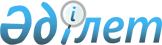 Глубокое аудандық мәслихатының 2022 жылғы 23 желтоқсандағы № 27/6-VІІ "2023-2025 жылдарға арналған Глубокое ауданының кенттер мен ауылдық округтерінің бюджеттері туралы" шешіміне өзгерістер енгізу туралыШығыс Қазақстан облысы Глубокое аудандық мәслихатының 2023 жылғы 5 шілдедегі № 3/6-VIII шешімі
      Глубокое аудандық мәслихаты ШЕШТІ:
      1. Глубокое аудандық мәслихатының 2023 жылғы 23 желтоқсандағы № 27/6-VІІ "2023-2025 жылдарға арналған Глубокое ауданының кенттер мен ауылдық округтерінің бюджеттері туралы" шешіміне келесі өзгерістер енгізілсін:
      1 - тармақ жаңа редакцияда жазылсын:
      "1. 2023-2025 жылдарға арналған Глубокое ауданы Алтайский кентінің бюджеті тиісінше 1, 2 және 3 қосымшаларға сәйкес, оның ішінде 2023 жылға арналған келесі көлемдерде бекітілсін:
      1) кірістер – 70 063,9 мың теңге, оның ішінде:
      салықтық түсімдер – 5 579 мың теңге;
      салықтық емес түсімдер – 0 мың теңге;
      негізгі капиталды сатудан түсетін түсімдер – 0 мың теңге;
      трансферттер түсімі – 64 484,9 мың теңге;
      2) шығындар – 70 874 мың теңге;
      3) таза бюджеттік кредиттеу – 0 мың теңге, оның ішінде:
      бюджеттік кредиттер - 0 мың теңге;
      бюджеттік кредиттерді өтеу - 0 мың теңге;
      4) қаржы активтерімен операциялар бойынша сальдо - 0 мың теңге, оның ішінде:
      қаржы активтерін сатып алу - 0 мың теңге;
      мемлекеттің қаржы активтерін сатудан түсетін түсімдер - 0 мың теңге;
      5) бюджет тапшылығы (профициті) - - 810,1 мың теңге;
      6) бюджет тапшылығын қаржыландыру (профицитін пайдалану) – 810,1 мың теңге, оның ішінде:
      қарыздар түсімі – 0 мың теңге;
      қарыздарды өтеу – 0 мың теңге;
      бюджет қаражатының пайдаланылатын қалдықтары – 810,1 мың теңге.";
      3 - тармақ жаңа редакцияда жазылсын:
      "3. 2023 жылға арналған Алтайский кентінің бюджетіне ағымдағы нысаналы трансферттер аудандық бюджеттен 60 961,9 мың теңге сомасында ескерілсін.";
      4 - тармақ жаңа редакцияда жазылсын:
      "4. 2023-2025 жылдарға арналған Глубокое ауданы Белоусовка кентінің бюджеті тиісінше 4, 5 және 6 қосымшаларға сәйкес, оның ішінде 2023 жылға арналған келесі көлемдерде бекітілсін:
      1) кірістер – 142 997 мың теңге, оның ішінде:
      салықтық түсімдер – 40 390 мың теңге;
      салықтық емес түсімдер – 0 мың теңге;
      негізгі капиталды сатудан түсетін түсімдер – 2 841 мың теңге;
      трансферттер түсімі – 99 766 мың теңге;
      2) шығындар – 153 241,3 мың теңге;
      3) таза бюджеттік кредиттеу – 0 мың теңге, оның ішінде:
      бюджеттік кредиттер - 0 мың теңге;
      бюджеттік кредиттерді өтеу - 0 мың теңге;
      4) қаржы активтерімен операциялар бойынша сальдо - 0 мың теңге, оның ішінде:
      қаржы активтерін сатып алу - 0 мың теңге;
      мемлекеттің қаржы активтерін сатудан түсетін түсімдер - 0 мың теңге;
      5) бюджет тапшылығы (профициті) - -10 244,3 мың теңге;
      6) бюджет тапшылығын қаржыландыру (профицитін пайдалану) – 10 244,3 мың теңге, оның ішінде:
      қарыздар түсімі – 0 мың теңге;
      қарыздарды өтеу – 0 мың теңге;
      бюджет қаражатының пайдаланылатын қалдықтары – 10 244,3 мың теңге."; 
      5 - тармақ жаңа редакцияда жазылсын:
      "5. 2023 жылға арналған Белоусовка кентінің бюджетіне ағымдағы нысаналы трансферттер аудандық бюджеттен 99 766 мың теңге сомасында ескерілсін.";
      6 - тармақ жаңа редакцияда жазылсын:
      "6. 2023-2025 жылдарға арналған Глубокое ауданы Березовка ауылдық округінің бюджеті тиісінше 7, 8 және 9 қосымшаларға сәйкес, оның ішінде 2023 жылға арналған келесі көлемдерде бекітілсін:
      1) кірістер – 61 474,7 мың теңге, оның ішінде:
      салықтық түсімдер – 6 986,5 мың теңге;
      салықтық емес түсімдер – 0 мың теңге;
      негізгі капиталды сатудан түсетін түсімдер – 0 мың теңге;
      трансферттер түсімі –54 488,2 мың теңге;
      2) шығындар – 62 977,8 мың теңге;
      3) таза бюджеттік кредиттеу – 0 мың теңге, оның ішінде:
      бюджеттік кредиттер - 0 мың теңге;
      бюджеттік кредиттерді өтеу - 0 мың теңге;
      4) қаржы активтерімен операциялар бойынша сальдо - 0 мың теңге, оның ішінде:
      қаржы активтерін сатып алу - 0 мың теңге;
      мемлекеттің қаржы активтерін сатудан түсетін түсімдер - 0 мың теңге;
      5) бюджет тапшылығы (профициті) - -1 503,1 мың теңге;
      6) бюджет тапшылығын қаржыландыру (профицитін пайдалану) – 1 503,1 мың теңге, оның ішінде:
      қарыздар түсімі – 0 мың теңге;
      қарыздарды өтеу – 0 мың теңге;
      бюджет қаражатының пайдаланылатын қалдықтары – 1 503,1 мың теңге."; 
      9 - тармақ жаңа редакцияда жазылсын:
      "9. 2023-2025 жылдарға арналған Глубокое ауданы Бобровка ауылдық округінің бюджеті тиісінше 10, 11 және 12 қосымшаларға сәйкес, оның ішінде 2023 жылға арналған келесі көлемдерде бекітілсін:
      1) кірістер – 65 346,3 мың теңге, оның ішінде:
      салықтық түсімдер – 15 828 мың теңге;
      салықтық емес түсімдер – 0 мың теңге;
      негізгі капиталды сатудан түсетін түсімдер – 675 мың теңге;
      трансферттер түсімі – 48 843,3 мың теңге;
      2) шығындар – 66 609,1 мың теңге;
      3) таза бюджеттік кредиттеу – 0 мың теңге, оның ішінде:
      бюджеттік кредиттер - 0 мың теңге;
      бюджеттік кредиттерді өтеу - 0 мың теңге;
      4) қаржы активтерімен операциялар бойынша сальдо - 0 мың теңге, оның ішінде:
      қаржы активтерін сатып алу - 0 мың теңге;
      мемлекеттің қаржы активтерін сатудан түсетін түсімдер - 0 мың теңге;
      5) бюджет тапшылығы (профициті) - -1262,8 мың теңге;
      6) бюджет тапшылығын қаржыландыру (профицитін пайдалану) – 1262,8 мың теңге, оның ішінде:
      қарыздар түсімі – 0 мың теңге;
      қарыздарды өтеу – 0 мың теңге;
      бюджет қаражатының пайдаланылатын қалдықтары – 1262,8 мың теңге."; 
      11 - тармақ жаңа редакцияда жазылсын:
      "11. 2023 жылға арналған Бобровка ауылдық округінің бюджетіне ағымдағы нысаналы трансферттер аудандық бюджеттен 47 082,3 мың теңге сомасында ескерілсін.";
      12 - тармақ жаңа редакцияда жазылсын:
      "12. 2023-2025 жылдарға арналған Глубокое ауданы Быструха ауылдық округінің бюджеті тиісінше 13, 14 және 15 қосымшаларға сәйкес, оның ішінде 2023 жылға арналған келесі көлемдерде бекітілсін:
      1) кірістер – 98 502,3 мың теңге, оның ішінде:
      салықтық түсімдер – 6 093 мың теңге;
      салықтық емес түсімдер – 0 мың теңге;
      негізгі капиталды сатудан түсетін түсімдер – 417 мың теңге;
      трансферттер түсімі – 91 992,3 мың теңге;
      2) шығындар – 98920,7 мың теңге;
      3) таза бюджеттік кредиттеу – 0 мың теңге, оның ішінде:
      бюджеттік кредиттер - 0 мың теңге;
      бюджеттік кредиттерді өтеу - 0 мың теңге;
      4) қаржы активтерімен операциялар бойынша сальдо - 0 мың теңге, оның ішінде:
      қаржы активтерін сатып алу - 0 мың теңге;
      мемлекеттің қаржы активтерін сатудан түсетін түсімдер - 0 мың теңге;
      5) бюджет тапшылығы (профициті) - - 418,4 мың теңге;
      6) бюджет тапшылығын қаржыландыру (профицитін пайдалану) – 418,4 мың теңге, оның ішінде:
      қарыздар түсімі – 0 мың теңге;
      қарыздарды өтеу – 0 мың теңге;
      бюджет қаражатының пайдаланылатын қалдықтары – 418,4 мың теңге.";
      14 - тармақ жаңа редакцияда жазылсын:
      "14. 2023 жылға арналған Быструха ауылдық округінің бюджетіне ағымдағы нысаналы трансферттер аудандық бюджеттен 88 346,3 мың теңге сомасында ескерілсін.";
      15 - тармақ жаңа редакцияда жазылсын:
      "15. 2023-2025 жылдарға арналған Глубокое ауданы Верхнеберезовский кентінің бюджеті тиісінше 16, 17 және 18 қосымшаларға сәйкес, оның ішінде 2023 жылға арналған келесі көлемдерде бекітілсін:
      1) кірістер – 76 321,3 мың теңге, оның ішінде:
      салықтық түсімдер – 6 259,6 мың теңге;
      салықтық емес түсімдер – 0 мың теңге;
      негізгі капиталды сатудан түсетін түсімдер – 272 мың теңге;
      трансферттер түсімі – 69 789,7 мың теңге;
      2) шығындар – 77 240,3 ың теңге;
      3) таза бюджеттік кредиттеу – 0 мың теңге, оның ішінде:
      бюджеттік кредиттер - 0 мың теңге;
      бюджеттік кредиттерді өтеу - 0 мың теңге;
      4) қаржы активтерімен операциялар бойынша сальдо - 0 мың теңге, оның ішінде:
      қаржы активтерін сатып алу - 0 мың теңге;
      мемлекеттің қаржы активтерін сатудан түсетін түсімдер - 0 мың теңге;
      5) бюджет тапшылығы (профициті) - - 919 мың теңге;
      6) бюджет тапшылығын қаржыландыру (профицитін пайдалану) – 919 мың теңге, оның ішінде:
      қарыздар түсімі – 0 мың теңге;
      қарыздарды өтеу – 0 мың теңге;
      бюджет қаражатының пайдаланылатын қалдықтары – 919 мың теңге."; 
      17 - тармақ жаңа редакцияда жазылсын:
      "17. 2023 жылға арналған Верхнеберезовский кентінің бюджетіне ағымдағы нысаналы трансферттер аудандық бюджеттен 64 515,7 мың теңге сомасында ескерілсін.";
      18 - тармақ келесі редакцияда жазылсын:
      "18. 2023-2025 жылдарға арналған Глубокое ауданы Веселовка ауылдық округінің бюджеті тиісінше 19, 20 және 21 қосымшаларға сәйкес, оның ішінде 2023 жылға арналған келесі көлемдерде бекітілсін:
      1) кірістер – 58 919 мың теңге, оның ішінде:
      салықтық түсімдер – 16 399 мың теңге;
      салықтық емес түсімдер – 0 мың теңге;
      негізгі капиталды сатудан түсетін түсімдер – 382 мың теңге;
      трансферттер түсімі – 42 138 мың теңге;
      2) шығындар – 59 365,4 мың теңге;
      3) таза бюджеттік кредиттеу – 0 мың теңге, оның ішінде:
      бюджеттік кредиттер - 0 мың теңге;
      бюджеттік кредиттерді өтеу - 0 мың теңге;
      4) қаржы активтерімен операциялар бойынша сальдо - 0 мың теңге, оның ішінде:
      қаржы активтерін сатып алу - 0 мың теңге;
      мемлекеттің қаржы активтерін сатудан түсетін түсімдер - 0 мың теңге;
      5) бюджет тапшылығы (профициті) - - 446,4 мың теңге;
      6) бюджет тапшылығын қаржыландыру (профицитін пайдалану) – 446,4 мың теңге, оның ішінде:
      қарыздар түсімі – 0 мың теңге;
      қарыздарды өтеу – 0 мың теңге;
      бюджет қаражатының пайдаланылатын қалдықтары – 446,4 мың теңге.";
      20 - тармақ жаңа редакцияда жазылсын:
      "20. 2023 жылға арналған Веселовка ауылдық округінің бюджетіне ағымдағы нысаналы трансферттер аудандық бюджеттен 39 604 мың теңге сомасында ескерілсін.";
      21 - тармақ жаңа редакцияда жазылсын:
      "21. 2023-2025 жылдарға арналған Глубокое ауданы Глубокое кентінің бюджеті тиісінше 22, 23 және 24 қосымшаларға сәйкес, оның ішінде 2023 жылға арналған келесі көлемдерде бекітілсін:
      1) кірістер – 251 169,2 мың теңге, оның ішінде:
      салықтық түсімдер – 44 687 мың теңге;
      салықтық емес түсімдер – 0 мың теңге;
      негізгі капиталды сатудан түсетін түсімдер – 9 767 мың теңге;
      трансферттер түсімі – 196 715,2 мың теңге;
      2) шығындар – 254 084,3 мың теңге;
      3) таза бюджеттік кредиттеу – 0 мың теңге, оның ішінде:
      бюджеттік кредиттер - 0 мың теңге;
      бюджеттік кредиттерді өтеу - 0 мың теңге;
      4) қаржы активтерімен операциялар бойынша сальдо - 0 мың теңге, оның ішінде:
      қаржы активтерін сатып алу - 0 мың теңге;
      мемлекеттің қаржы активтерін сатудан түсетін түсімдер - 0 мың теңге;
      5) бюджет тапшылығы (профициті) - -2 915,1 мың теңге;
      6) бюджет тапшылығын қаржыландыру (профицитін пайдалану) – 2 915,1 мың теңге, оның ішінде:
      қарыздар түсімі – 0 мың теңге;
      қарыздарды өтеу – 0 мың теңге;
      бюджет қаражатының пайдаланылатын қалдықтары – 2 915,1 мың теңге.";
      23 - тармақ жаңа редакцияда жазылсын:
      "23. 2023 жылға арналған Глубокое кентінің бюджетіне ағымдағы нысаналы трансферттер аудандық бюджеттен 195 620,2 мың теңге сомасында ескерілсін.";
      24 - тармақ жаңа редакцияда жазылсын:
      "24. 2023-2025 жылдарға арналған Глубокое ауданы Ертіс ауылдық округінің бюджеті тиісінше 25, 26 және 27 қосымшаларға сәйкес, оның ішінде 2023 жылға арналған келесі көлемдерде бекітілсін:
      1) кірістер – 145 639,1 мың теңге, оның ішінде:
      салықтық түсімдер – 29 492,5 мың теңге;
      салықтық емес түсімдер – 75 мың теңге;
      негізгі капиталды сатудан түсетін түсімдер – 430 мың теңге;
      трансферттер түсімі – 115 641,6 мың теңге;
      2) шығындар – 148 691 мың теңге;
      3) таза бюджеттік кредиттеу – 0 мың теңге, оның ішінде:
      бюджеттік кредиттер - 0 мың теңге;
      бюджеттік кредиттерді өтеу - 0 мың теңге;
      4) қаржы активтерімен операциялар бойынша сальдо - 0 мың теңге, оның ішінде:
      қаржы активтерін сатып алу - 0 мың теңге;
      мемлекеттің қаржы активтерін сатудан түсетін түсімдер - 0 мың теңге;
      5) бюджет тапшылығы (профициті) - -3 051,9 мың теңге;
      6) бюджет тапшылығын қаржыландыру (профицитін пайдалану) –3 051,9 мың теңге, оның ішінде:
      қарыздар түсімі – 0 мың теңге;
      қарыздарды өтеу – 0 мың теңге;
      бюджет қаражатының пайдаланылатын қалдықтары – 3 051,9 мың теңге.";
      26 - тармақ жаңа редакцияда жазылсын:
      "26. 2023 жылға арналған Ертіс ауылдық округінің бюджетіне ағымдағы нысаналы трансферттер аудандық бюджеттен – 114 050,6 мың теңге сомасында ескерілсін.";
      27 - тармақ жаңа редакцияда жазылсын:
      "27. 2023-2025 жылдарға арналған Глубокое ауданы Кожохово ауылдық округінің бюджеті тиісінше 28, 29 және 30 қосымшаларға сәйкес, оның ішінде 2023 жылға арналған келесі көлемдерде бекітілсін:
      1) кірістер – 66 144,9 мың теңге, оның ішінде:
      салықтық түсімдер – 9 373,6 мың теңге;
      салықтық емес түсімдер – 0 мың теңге;
      негізгі капиталды сатудан түсетін түсімдер – 120 мың теңге;
      трансферттер түсімі – 56 651,3 мың теңге;
      2) шығындар – 67 425,8 мың теңге;
      3) таза бюджеттік кредиттеу – 0 мың теңге, оның ішінде:
      бюджеттік кредиттер - 0 мың теңге;
      бюджеттік кредиттерді өтеу - 0 мың теңге;
      4) қаржы активтерімен операциялар бойынша сальдо - 0 мың теңге, оның ішінде:
      қаржы активтерін сатып алу - 0 мың теңге;
      мемлекеттің қаржы активтерін сатудан түсетін түсімдер - 0 мың теңге;
      5) бюджет тапшылығы (профициті) - -1 280,9 мың теңге;
      6) бюджет тапшылығын қаржыландыру (профицитін пайдалану) – 1 280,9 мың теңге, оның ішінде:
      қарыздар түсімі – 0 мың теңге;
      қарыздарды өтеу – 0 мың теңге;
      бюджет қаражатының пайдаланылатын қалдықтары – 1 280,9 мың теңге.";
      29 - тармақ жаңа редакцияда жазылсын:
      "29. 2023 жылға арналған Кожохово ауылдық округінің бюджетіне ағымдағы нысаналы трансферттер аудандық бюджеттен 53 195,3 мың теңге сомасында ескерілсін.";
      30 - тармақ жаңа редакцияда жазылсын:
      "30. 2023-2025 жылдарға арналған Глубокое ауданы Краснояр ауылдық округінің бюджеті тиісінше 31, 32 және 33 қосымшаларға сәйкес, оның ішінде 2023 жылға арналған келесі көлемдерде бекітілсін:
      1) кірістер – 299 010,2 мың теңге, оның ішінде:
      салықтық түсімдер – 14 015 мың теңге;
      салықтық емес түсімдер – 0 мың теңге;
      негізгі капиталды сатудан түсетін түсімдер – 3 049 мың теңге;
      трансферттер түсімі – 281 946,2 мың теңге;
      2) шығындар – 301 089,1 мың теңге;
      3) таза бюджеттік кредиттеу – 0 мың теңге, оның ішінде:
      бюджеттік кредиттер - 0 мың теңге;
      бюджеттік кредиттерді өтеу - 0 мың теңге;
      4) қаржы активтерімен операциялар бойынша сальдо - 0 мың теңге, оның ішінде:
      қаржы активтерін сатып алу - 0 мың теңге;
      мемлекеттің қаржы активтерін сатудан түсетін түсімдер - 0 мың теңге;
      5) бюджет тапшылығы (профициті) - -2 078,9 мың теңге;
      6) бюджет тапшылығын қаржыландыру (профицитін пайдалану) – 2 078,9 мың теңге, оның ішінде:
      қарыздар түсімі – 0 мың теңге;
      қарыздарды өтеу – 0 мың теңге;
      бюджет қаражатының пайдаланылатын қалдықтары – 2 078,9 мың теңге.";
      32 - тармақ жаңа редакцияда жазылсын:
      "32. 2023 жылға арналған Краснояр ауылдық округінің бюджетіне ағымдағы нысаналы трансферттер 280 260,2 мың теңге сомасында, оның ішінде облыстық бюджеттен трансферттер есебінен 180 000 мың теңге сомасында, аудандық бюджеттен 100 260,2 мың теңге сомасында ескерілсін.";
      33 - тармақ жаңа редакцияда жазылсын:
      "33. 2023-2025 жылдарға арналған Глубокое ауданы Малоубинка ауылдық округінің бюджеті тиісінше 34, 35 және 36 қосымшаларға сәйкес, оның ішінде 2023 жылға арналған келесі көлемдерде бекітілсін:
      1) кірістер – 56227,9 мың теңге, оның ішінде:
      салықтық түсімдер – 3 224 мың теңге;
      салықтық емес түсімдер – 0 мың теңге;
      негізгі капиталды сатудан түсетін түсімдер – 250 мың теңге;
      трансферттер түсімі – 52753,9 мың теңге;
      2) шығындар – 56439,7 мың теңге;
      3) таза бюджеттік кредиттеу – 0 мың теңге, оның ішінде:
      бюджеттік кредиттер - 0 мың теңге;
      бюджеттік кредиттерді өтеу - 0 мың теңге;
      4) қаржы активтерімен операциялар бойынша сальдо - 0 мың теңге, оның ішінде:
      қаржы активтерін сатып алу - 0 мың теңге;
      мемлекеттің қаржы активтерін сатудан түсетін түсімдер - 0 мың теңге;
      5) бюджет тапшылығы (профициті) - -211,8 мың теңге;
      6) бюджет тапшылығын қаржыландыру (профицитін пайдалану) – 211,8 мың теңге, оның ішінде:
      қарыздар түсімі – 0 мың теңге;
      қарыздарды өтеу – 0 мың теңге;
      бюджет қаражатының пайдаланылатын қалдықтары – 211,8 мың теңге."; 
      36 - тармақ жаңа редакцияда жазылсын:
      "36. 2023-2025 жылдарға арналған Глубокое ауданы Опытное поле ауылдық округінің бюджеті тиісінше 37, 38 және 39 қосымшаларға сәйкес, оның ішінде 2023 жылға арналған келесі көлемдерде бекітілсін:
      1) кірістер – 83 891,6 мың теңге, оның ішінде:
      салықтық түсімдер – 22 165,8 мың теңге;
      салықтық емес түсімдер – 0 мың теңге;
      негізгі капиталды сатудан түсетін түсімдер – 204 мың теңге;
      трансферттер түсімі – 61 521,8 мың теңге;
      2) шығындар – 85 858,7 мың теңге;
      3) таза бюджеттік кредиттеу – 0 мың теңге, оның ішінде:
      бюджеттік кредиттер - 0 мың теңге;
      бюджеттік кредиттерді өтеу - 0 мың теңге;
      4) қаржы активтерімен операциялар бойынша сальдо - 0 мың теңге, оның ішінде:
      қаржы активтерін сатып алу - 0 мың теңге;
      мемлекеттің қаржы активтерін сатудан түсетін түсімдер - 0 мың теңге;
      5) бюджет тапшылығы (профициті) - -1 967,1 мың теңге;
      6) бюджет тапшылығын қаржыландыру (профицитін пайдалану) – 1 967,1 мың теңге, оның ішінде:
      қарыздар түсімі – 0 мың теңге;
      қарыздарды өтеу – 0 мың теңге;
      бюджет қаражатының пайдаланылатын қалдықтары – 1 967,1 мың теңге.";
      38 - тармақ жаңа редакцияда жазылсын:
      "38. 2023 жылға арналған Опытное поле ауылдық округінің бюджетіне ағымдағы нысаналы трансферттер аудандық бюджеттен 58 550,8 мың теңге сомасында ескерілсін.";
      39 - тармақ жаңа редакцияда жазылсын:
      "39. 2023-2025 жылдарға арналған Глубокое ауданы Секисовка ауылдық округінің бюджеті тиісінше 40, 41 және 42 қосымшаларға сәйкес, оның ішінде 2023 жылға арналған келесі көлемдерде бекітілсін:
      1) кірістер – 247 996,5 мың теңге, оның ішінде:
      салықтық түсімдер – 13 599 мың теңге;
      салықтық емес түсімдер – 0 мың теңге;
      негізгі капиталды сатудан түсетін түсімдер – 505 мың теңге;
      трансферттер түсімі – 233 892,5 мың теңге;
      2) шығындар – 249 032,6 мың теңге;
      3) таза бюджеттік кредиттеу – 0 мың теңге, оның ішінде:
      бюджеттік кредиттер - 0 мың теңге;
      бюджеттік кредиттерді өтеу - 0 мың теңге;
      4) қаржы активтерімен операциялар бойынша сальдо - 0 мың теңге, оның ішінде:
      қаржы активтерін сатып алу - 0 мың теңге;
      мемлекеттің қаржы активтерін сатудан түсетін түсімдер - 0 мың теңге;
      5) бюджет тапшылығы (профициті) - -1 036,1 мың теңге;
      6) бюджет тапшылығын қаржыландыру (профицитін пайдалану) – 1 036,1 мың теңге, оның ішінде:
      қарыздар түсімі – 0 мың теңге;
      қарыздарды өтеу – 0 мың теңге;
      бюджет қаражатының пайдаланылатын қалдықтары – 1 036,1 мың теңге.";
      41 - тармақ жаңа редакцияда жазылсын:
      "41. 2023 жылға арналған Секисовка ауылдық округінің бюджетіне ағымдағы нысаналы трансферттер 231 721,5 мың теңге сомасында, оның ішінде облыстық бюджеттен трансферттер есебінен 165 000 мың теңге сомасында, аудандық бюджеттен 66 721,5 мың теңге сомасында ескерілсін.";
      42 - тармақ жаңа редакцияда жазылсын:
      "42. 2023-2025 жылдарға арналған Глубокое ауданы Тархан ауылдық округінің бюджеті тиісінше 43, 44 және 45 қосымшаларға сәйкес, оның ішінде 2023 жылға арналған келесі көлемдерде бекітілсін:
      1) кірістер – 245 201,9 мың теңге, оның ішінде:
      салықтық түсімдер – 13 968 мың теңге;
      салықтық емес түсімдер – 0 мың теңге;
      негізгі капиталды сатудан түсетін түсімдер – 576 мың теңге;
      трансферттер түсімі – 230 657,9 мың теңге;
      2) шығындар – 247 922,8 мың теңге;
      3) таза бюджеттік кредиттеу – 0 мың теңге, оның ішінде:
      бюджеттік кредиттер - 0 мың теңге;
      бюджеттік кредиттерді өтеу - 0 мың теңге;
      4) қаржы активтерімен операциялар бойынша сальдо - 0 мың теңге, оның ішінде:
      қаржы активтерін сатып алу - 0 мың теңге;
      мемлекеттің қаржы активтерін сатудан түсетін түсімдер - 0 мың теңге;
      5) бюджет тапшылығы (профициті) - -2 720,9 мың теңге;
      6) бюджет тапшылығын қаржыландыру (профицитін пайдалану) – 2 720,9 мың теңге, оның ішінде:
      қарыздар түсімі – 0 мың теңге;
      қарыздарды өтеу – 0 мың теңге;
      бюджет қаражатының пайдаланылатын қалдықтары – 2 720,9 мың теңге.";
      44 - тармақ жаңа редакцияда жазылсын:
      "44. 2023 жылға арналған Тархан ауылдық округінің бюджетіне ағымдағы нысаналы трансферттер 229 034,9 мың теңге сомасында, оның ішінде облыстық бюджеттен трансферттер есебінен 180 000 мың теңге сомасында, аудандық бюджеттен 49 034,9 мың теңге сомасында ескерілсін.";
      45 - тармақ жаңа редакцияда жазылсын:
      "45. 2023-2025 жылдарға арналған Глубокое ауданы Ушаново ауылдық округінің бюджеті тиісінше 46, 47 және 48 қосымшаларға сәйкес, оның ішінде 2023 жылға арналған келесі көлемдерде бекітілсін:
      1) кірістер – 82 528,3 мың теңге, оның ішінде:
      салықтық түсімдер – 10 441 мың теңге;
      салықтық емес түсімдер – 0 мың теңге;
      негізгі капиталды сатудан түсетін түсімдер – 259 мың теңге;
      трансферттер түсімі – 71 828,3 мың теңге;
      2) шығындар – 83 439,8 мың теңге;
      3) таза бюджеттік кредиттеу – 0 мың теңге, оның ішінде:
      бюджеттік кредиттер - 0 мың теңге;
      бюджеттік кредиттерді өтеу - 0 мың теңге;
      4) қаржы активтерімен операциялар бойынша сальдо - 0 мың теңге, оның ішінде:
      қаржы активтерін сатып алу - 0 мың теңге;
      мемлекеттің қаржы активтерін сатудан түсетін түсімдер - 0 мың теңге;
      5) бюджет тапшылығы (профициті) - -911,5 мың теңге;
      6) бюджет тапшылығын қаржыландыру (профицитін пайдалану) – 911,5 мың теңге, оның ішінде:
      қарыздар түсімі – 0 мың теңге;
      қарыздарды өтеу – 0 мың теңге;
      бюджет қаражатының пайдаланылатын қалдықтары – 911,5 мың теңге.";
      47 - тармақ жаңа редакцияда жазылсын:
      "47. 2023 жылға арналған Ушаново ауылдық округінің бюджетіне ағымдағы нысаналы трансферттер аудандық бюджеттен 69 177,3 мың теңге сомасында ескерілсін.";
      48 - тармақ жаңа редакцияда жазылсын:
      "48. 2023-2025 жылдарға арналған Глубокое ауданы Черемшанка ауылдық округінің бюджеті тиісінше 49, 50 және 51 қосымшаларға сәйкес, оның ішінде 2023 жылға арналған келесі көлемдерде бекітілсін:
      1) кірістер – 219 183 мың теңге, оның ішінде:
      салықтық түсімдер - 10 445 мың теңге;
      салықтық емес түсімдер – 0 мың теңге;
      негізгі капиталды сатудан түсетін түсімдер – 307 мың теңге;
      трансферттер түсімі – 208 431 мың теңге;
      2) шығындар – 221 408,3 мың теңге;
      3) таза бюджеттік кредиттеу – 0 мың теңге, оның ішінде:
      бюджеттік кредиттер - 0 мың теңге;
      бюджеттік кредиттерді өтеу - 0 мың теңге;
      4) қаржы активтерімен операциялар бойынша сальдо - 0 мың теңге, оның ішінде:
      қаржы активтерін сатып алу - 0 мың теңге;
      мемлекеттің қаржы активтерін сатудан түсетін түсімдер - 0 мың теңге;
      5) бюджет тапшылығы (профициті) - -2 225,3 мың теңге;
      6) бюджет тапшылығын қаржыландыру (профицитін пайдалану) – 2 225,3 мың теңге, оның ішінде:
      қарыздар түсімі – 0 мың теңге;
      қарыздарды өтеу – 0 мың теңге;
      бюджет қаражатының пайдаланылатын қалдықтары – 2 225,3 мың теңге.";
      50 - тармақ жаңа редакцияда жазылсын:
      "50. 2023 жылға арналған Черемшанка ауылдық округінің бюджетіне ағымдағы нысаналы трансферттер 203 818 мың теңге сомасында, оның ішінде облыстық бюджеттен трансферттер есебінен 155 000 мың теңге сомасында, аудандық бюджеттен 48 818 мың теңге сомасында ескерілсін.";
      1, 4, 7, 10, 13, 16, 19, 22, 25, 28, 31, 37, 40, 43, 46, 49 қосымшалар осы шешімнің 1, 2, 3, 4, 5, 6, 7, 8, 9, 10, 11, 12, 13, 14, 15, 16 қосымшаларына сәйкес редакцияда жазылсын.
      2. Осы шешім 2023 жылдың 1 қаңтарынан бастап қолданысқа енгізіледі. 2023 жылға арналған Глубокое ауданы Алтайский кентінің бюджеті 2023 жылға арналған Глубокое ауданы Белоусовка кентінің бюджеті 2023 жылға арналған Глубокое ауданы Березовка ауылдық округінің бюджеті 2023 жылға арналған Глубокое ауданы Бобровка ауылдық округінің бюджеті 2023 жылға арналған Глубокое ауданы Быструха ауылдық округінің бюджеті 2023 жылға арналған Глубокое ауданы Верхнеберезовский кентінің бюджеті 2023 жылға арналған Глубокое ауданы Веселовка ауылдық округінің бюджеті 2023 жылға арналған Глубокое ауданы Глубокое кентінің бюджеті 2023 жылға арналған Глубокое ауданы Ертіс ауылдық округінің бюджеті 2023 жылға арналған Глубокое ауданы Кожохово ауылдық округінің бюджеті 2023 жылға арналған Глубокое ауданы Краснояр ауылдық округінің бюджеті 2023 жылға арналған Глубокое ауданы Опытное поле ауылдық округінің бюджеті 2023 жылға арналған Глубокое ауданы Секисовка ауылдық округінің бюджеті 2023 жылға арналған Глубокое ауданы Тархан ауылдық округінің бюджеті 2023 жылға арналған Глубокое ауданы Ушаново ауылдық округінің бюджеті 2023 жылға арналған Глубокое ауданы Черемшанка ауылдық округінің бюджеті
					© 2012. Қазақстан Республикасы Әділет министрлігінің «Қазақстан Республикасының Заңнама және құқықтық ақпарат институты» ШЖҚ РМК
				
      Глубокое аудандық мәслихатының төрағасы 

А. Калигожин
Глубокое 
аудандық мәслихатының 
2023 жылғы 5 шілдедегі 
№ 3/6-VІІІ шешіміне 1 қосымшаГлубокое 
аудандық мәслихатының 
2022 жылғы 23 желтоқсандағы 
№ 27/6-VІІ шешіміне 1 қосымша
Санаты
Санаты
Санаты
Санаты
Сомасы, мың теңге
Сыныбы
Сыныбы
Сыныбы
Сомасы, мың теңге
Ішкі сыныбы
Ішкі сыныбы
Сомасы, мың теңге
Атауы
Сомасы, мың теңге
1
2
3
4
5
I. Кірістер
70063,9
Меншікті кірістер
5579
1
Салықтық түсімдер
5579
01
Табыс салығы
338
2
Жеке табыс салығы
338
04
Меншікке салынатын салықтар
4697
1
Мүлікке салынатын салықтар
96
3
Жер салығы
46
4
Көлік құралдарына салынатын салықтар
4555
05
Тауарларға, жұмыстарға және қызметтерге салынатын iшкi салықтар
544
3
Табиғи және басқа да ресурстарды пайдаланғаны үшiн түсетiн түсiмдер
544
4
Трансферттер түсімі 
64484,9
02
Мемлекеттік басқарудың жоғары тұрған органдарынан түсетін трансферттер
64484,9
3
Аудандардың (облыстық маңызы бар қаланың) бюджетінен трансферттер
64484,9
Функционалдық топ
Функционалдық топ
Функционалдық топ
Функционалдық топ
Функционалдық топ
Сомасы, мың теңге
Функционалдық кіші топ
Функционалдық кіші топ
Функционалдық кіші топ
Функционалдық кіші топ
Сомасы, мың теңге
Бағдарлама әкімшісі
Бағдарлама әкімшісі
Бағдарлама әкімшісі
Сомасы, мың теңге
Бағдарлама
Бағдарлама
Сомасы, мың теңге
Атауы
Сомасы, мың теңге
1
2
3
4
5
6
01
II. Шығындар
70874
Жалпы сипаттағы мемлекеттік қызметтер
40097,7
1
Мемлекеттiк басқарудың жалпы функцияларын орындайтын өкiлдi, атқарушы және басқа органдар
40097,7
124
Аудандық маңызы бар қала, ауыл, кент, ауылдық округ әкімінің аппараты
40097,7
001
Аудандық маңызы бар қала, ауыл, кент, ауылдық округ әкімінің қызметін қамтамасыз ету жөніндегі қызметтер
31911,8
022
Мемлекеттік органның күрделі шығыстары
8185,9
07
Тұрғын үй-коммуналдық шаруашылық
15420
2
Коммуналдық шаруашылық
10155
124
Аудандық маңызы бар қала, ауыл, кент, ауылдық округ әкімінің аппараты
10155
014
Елді мекендерді сумен жабдықтауды ұйымдастыру
10155
3
Елді мекендерді көркейту
5265
124
Аудандық маңызы бар қала, ауыл, кент, ауылдық округ әкімінің аппараты
5265
008
Елді мекендердегі көшелерді жарықтандыру
3694
009
Елді мекендердің санитариясын қамтамасыз ету
591
011
Елді мекендерді абаттандыру және көгалдандыру 
980
12
Көлік және коммуникация
15356
1
Автомобиль көлігі
15356
124
Аудандық маңызы бар қала, ауыл, кент, ауылдық округ әкімінің аппараты
15356
013
Аудандық маңызы бар қалаларда, ауылдарда, кенттерде, ауылдық округтарда автомобиль жолдарының жұмыс істеуін қамтамасыз ету 
15356
15
Трансферттер
0,3
1
Трансферттер
0,3
124
Аудандық маңызы бар қала, ауыл, кент, ауылдық округ әкімінің аппараты
0,3
048
Пайдаланылмаған (толық пайдаланылмаған) нысаналы трансферттерді қайтару
0,3
III. Таза бюджеттік кредиттеу
0
IV. Қаржы активтерімен операциялар бойынша сальдо
0
Қаржы активтерін сатып алу
0
Мемлекеттік қаржы активтерін сатудан түсетін түсімдер
0
V. Бюджет тапшылығы (профициті)
-810,1
VI. Бюджет тапшылығын қаржыландыру (профицитін пайдалану)
810,1
Қарыздар түсімі
0
Қарыздарды өтеу
0
8
Бюджет қаражатының пайдаланылатын қалдықтары
810,1
01
Бюджет қаражаты қалдықтары
810,1
1
Бюджет қаражатының бос қалдықтары
810,1Глубокое 
аудандық мәслихатының 
2023 жылғы 5 шілдедегі 
№ 3/6-VІІІ шешіміне 2 қосымшаГлубокое 
аудандық мәслихатының 
2022 жылғы 23 желтоқсандағы 
№ 27/6-VІІ шешіміне 4 қосымша
Санаты
Санаты
Санаты
Санаты
Сомасы, мың теңге
Сыныбы
Сыныбы
Сыныбы
Сомасы, мың теңге
Ішкі сыныбы
Ішкі сыныбы
Сомасы, мың теңге
Атауы
Сомасы, мың теңге
1
2
3
4
5
I. Кірістер
142997
Меншікті кірістер
43231
1
Салықтық түсімдер
40390
01
Табыс салығы
6391
2
Жеке табыс салығы
6391
04
Меншікке салынатын салықтар
33683
1
Мүлікке салынатын салықтар
1358
3
Жер салығы
250
4
Көлік құралдарына салынатын салықтар
32075
05
Тауарларға, жұмыстарға және қызметтерге салынатын iшкi салықтар
316
3
Табиғи және басқа да ресурстарды пайдаланғаны үшiн түсетiн түсiмдер
316
3
Негізгі капиталды сатудан түсетін түсімдер
2841
03
Жердi және материалдық емес активтердi сату
2841
03
1
Жерді сату
640
03
2
Материалдық емес активтерді сату 
2201
4
Трансферттер түсімі
99766
02
Мемлекеттік басқарудың жоғары тұрған органдарынан түсетін трансферттер
99766
3
Аудандардың (облыстық маңызы бар қаланың) бюджетінен трансферттер
99766
Функционалдық топ
Функционалдық топ
Функционалдық топ
Функционалдық топ
Функционалдық топ
Сомасы, мың теңге
Функционалдық кіші топ
Функционалдық кіші топ
Функционалдық кіші топ
Функционалдық кіші топ
Сомасы, мың теңге
Бағдарлама әкімшісі
Бағдарлама әкімшісі
Бағдарлама әкімшісі
Сомасы, мың теңге
Бағдарлама
Бағдарлама
Сомасы, мың теңге
Атауы
Сомасы, мың теңге
1
2
3
4
5
6
II. Шығындар
153241,3
01
Жалпы сипаттағы мемлекеттік қызметтер
55728
1
Мемлекеттiк басқарудың жалпы функцияларын орындайтын өкiлдi, атқарушы және басқа органдар
55728
124
Аудандық маңызы бар қала, ауыл, кент, ауылдық округ әкімінің аппараты
55728
001
Аудандық маңызы бар қала, ауыл, кент, ауылдық округ әкімінің қызметін қамтамасыз ету жөніндегі қызметтер
55728
07
Тұрғын үй-коммуналдық шаруашылық
58162,2
2
Коммуналдық шаруашылық
4131
124
Аудандық маңызы бар қала, ауыл, кент, ауылдық округ әкімінің аппараты
4131
014
Елді мекендерді сумен жабдықтауды ұйымдастыру
4131
3
Елді мекендерді көркейту
54031,2
124
Аудандық маңызы бар қала, ауыл, кент, ауылдық округ әкімінің аппараты
54031,2
008
Елді мекендердегі көшелерді жарықтандыру
23927,2
009
Елді мекендердің санитариясын қамтамасыз ету
2253
011
Елді мекендерді абаттандыру және көгалдандыру 
27851
12
Көлік және коммуникация
39256
1
Автомобиль көлігі
39256
124
Аудандық маңызы бар қала, ауыл, кент, ауылдық округ әкімінің аппараты
39256
013
Аудандық маңызы бар қалаларда, ауылдарда, кенттерде, ауылдық округтарда автомобиль жолдарының жұмыс істеуін қамтамасыз ету 
39256
15
Трансферттер
95,1
1
Трансферттер
95,1
124
Аудандық маңызы бар қала, ауыл, кент, ауылдық округ әкімінің аппараты
95,1
048
Пайдаланылмаған (толық пайдаланылмаған) нысаналы трансферттерді қайтару
95,1
III. Таза бюджеттік кредиттеу
0
IV. Қаржы активтерімен операциялар бойынша сальдо
0
Қаржы активтерін сатып алу
0
Мемлекеттік қаржы активтерін сатудан түсетін түсімдер
0
V. Бюджет тапшылығы (профициті)
-10244,3
VI. Бюджет тапшылығын қаржыландыру (профицитін пайдалану)
10244,3
Қарыздар түсімі
0
Қарыздарды өтеу
0
8
Бюджет қаражатының пайдаланылатын қалдықтары
10244,3
01
Бюджет қаражаты қалдықтары
10244,3
1
Бюджет қаражатының бос қалдықтары
10244,3Глубокое 
аудандық мәслихатының 
2023 жылғы 5 шілдедегі 
№ 3/6-VІІІ шешіміне 3 қосымшаГлубокое 
аудандық мәслихатының 
2022 жылғы 23 желтоқсандағы 
№ 27/6-VІІ шешімін 7 қосымша
Санаты
Санаты
Санаты
Санаты
Сомасы, мың теңге
Сыныбы
Сыныбы
Сыныбы
Сомасы, мың теңге
Ішкі сыныбы
Ішкі сыныбы
Сомасы, мың теңге
Атауы
Сомасы, мың теңге
1
2
3
4
5
I. Кірістер
61474,7
Меншікті кірістер
6986,5
1
Салықтық түсімдер
6986,5
01
Табыс салығы
460
2
Жеке табыс салығы
460
04
Меншікке салынатын салықтар
6526,5
1
Мүлікке салынатын салықтар
131
3
Жер салығы
17
4
Көлік құралдарына салынатын салықтар
4208
5
Бірыңғай жер салығы
2170,5
4
Трансферттер түсімі
54488,2
02
Мемлекеттік басқарудың жоғары тұрған органдарынан түсетін трансферттер
54488,2
3
Аудандардың (облыстық маңызы бар қаланың) бюджетінен трансферттер
54488,2
Функционалдық топ
Функционалдық топ
Функционалдық топ
Функционалдық топ
Функционалдық топ
Сомасы, мың теңге
Функционалдық кіші топ
Функционалдық кіші топ
Функционалдық кіші топ
Функционалдық кіші топ
Сомасы, мың теңге
Бағдарлама әкімшісі
Бағдарлама әкімшісі
Бағдарлама әкімшісі
Сомасы, мың теңге
Бағдарлама 
Бағдарлама 
Сомасы, мың теңге
Атауы
Сомасы, мың теңге
1
2
3
4
5
6
II. Шығындар
62977,8
01
Жалпы сипаттағы мемлекеттік қызметтер
36729,6
1
Мемлекеттiк басқарудың жалпы функцияларын орындайтын өкiлдi, атқарушы және басқа органдар
36729,6
124
Аудандық маңызы бар қала, ауыл, кент, ауылдық округ әкімінің аппараты
36729,6
001
Аудандық маңызы бар қала, ауыл, кент, ауылдық округ әкімінің қызметін қамтамасыз ету жөніндегі қызметтер
36475,5
022
Мемлекеттік органның күрделі шығыстары
254,1
07
Тұрғын үй-коммуналдық шаруашылық
23531,2
3
Елді мекендерді көркейту
23531,2
124
Аудандық маңызы бар қала, ауыл, кент, ауылдық округ әкімінің аппараты
23531,2
008
Елді мекендердегі көшелерді жарықтандыру
5226
009
Елді мекендердің санитариясын қамтамасыз ету
521
011
Елді мекендерді абаттандыру және көгалдандыру 
17784,2
08
Мәдениет, спорт, туризм және ақпараттық кеңістiк
490
2
Спорт
490
124
Аудандық маңызы бар қала, ауыл, кент, ауылдық округ әкімінің аппараты
490
028
Жергілікті деңгейде дене шынықтыру-сауықтыру және спорттық іс-шараларды өткізу
490
12
Көлік және коммуникация
2226,9
1
Автомобиль көлігі
2226,9
124
Аудандық маңызы бар қала, ауыл, кент, ауылдық округ әкімінің аппараты
2226,9
013
Аудандық маңызы бар қалаларда, ауылдарда, кенттерде, ауылдық округтарда автомобиль жолдарының жұмыс істеуін қамтамасыз ету 
2226,9
15
Трансферттер
0,1
1
Трансферттер
0,1
124
Аудандық маңызы бар қала, ауыл, кент, ауылдық округ әкімінің аппараты
0,1
048
Пайдаланылмаған (толық пайдаланылмаған) нысаналы трансферттерді қайтару
0,1
III. Таза бюджеттік кредиттеу
0
IV. Қаржы активтерімен операциялар бойынша сальдо
0
Қаржы активтерін сатып алу
0
Мемлекеттік қаржы активтерін сатудан түсетін түсімдер
0
V. Бюджет тапшылығы (профициті)
-1503,1
VI. Бюджет тапшылығын қаржыландыру (профицитін пайдалану)
1503,1
Қарыздар түсімі
0
Қарыздарды өтеу
0
8
Бюджет қаражатының пайдаланылатын қалдықтары
1503,1
01
Бюджет қаражаты қалдықтары
1503,1
1
Бюджет қаражатының бос қалдықтары
1503,1Глубокое 
аудандық мәслихатының
2023 жылғы 5 шілдедегі 
№ 3/6-VІІІ шешіміне 4 қосымшаГлубокое 
аудандық мәслихатының 
2022 жылғы 23 желтоқсандағы 
№ 27/6-VІІ шешіміне 10 қосымша
Санаты
Санаты
Санаты
Санаты
Сомасы, мың теңге
Сыныбы
Сыныбы
Сыныбы
Сомасы, мың теңге
Ішкі сыныбы
Ішкі сыныбы
Сомасы, мың теңге
Атауы
Сомасы, мың теңге
1
2
3
4
5
I. Кірістер
65346,3
Меншікті кірістер
16503
1
Салықтық түсімдер
15828
01
Табыс салығы
525
2
Жеке табыс салығы
525
04
Меншікке салынатын салықтар
15149
1
Мүлікке салынатын салықтар
973
3
Жер салығы
530
4
Көлік құралдарына салынатын салықтар
13646
1
05
Тауарларға, жұмыстарға және қызметтерге салынатын iшкi салықтар
154
1
05
3
Табиғи және басқа да ресурстарды пайдаланғаны үшiн түсетiн түсiмдер
154
3
Негізгі капиталды сатудан түсетін түсімдер
675
03
Жердi және материалдық емес активтердi сату
675
03
1
Жерді сату
375
03
2
Материалдық емес активтерді сату 
300
4
Трансферттер түсімі
48843,3
02
Мемлекеттік басқарудың жоғары тұрған органдарынан түсетін трансферттер
48843,3
3
Аудандардың (облыстық маңызы бар қаланың) бюджетінен трансферттер
48843,3
Функционалдық топ
Функционалдық топ
Функционалдық топ
Функционалдық топ
Функционалдық топ
Сомасы, мың теңге
Функционалдық кіші топ
Функционалдық кіші топ
Функционалдық кіші топ
Функционалдық кіші топ
Сомасы, мың теңге
Бағдарлама әкімшісі
Бағдарлама әкімшісі
Бағдарлама әкімшісі
Сомасы, мың теңге
Бағдарлама
Бағдарлама
Сомасы, мың теңге
Атауы
Сомасы, мың теңге
1
2
3
4
5
6
II. Шығындар
66609,1
01
Жалпы сипаттағы мемлекеттік қызметтер
42334,6
1
Мемлекеттiк басқарудың жалпы функцияларын орындайтын өкiлдi, атқарушы және басқа органдар
42334,6
124
Аудандық маңызы бар қала, ауыл, кент, ауылдық округ әкімінің аппараты
42334,6
001
Аудандық маңызы бар қала, ауыл, кент, ауылдық округ әкімінің қызметін қамтамасыз ету жөніндегі қызметтер
41534,6
022
Мемлекеттік органның күрделі шығыстары
800
07
Тұрғын үй-коммуналдық шаруашылық
7861,3
3
Елді мекендерді көркейту
7861,3
124
Аудандық маңызы бар қала, ауыл, кент, ауылдық округ әкімінің аппараты
7861,3
008
Елді мекендердегі көшелерді жарықтандыру
6685,3
009
Елді мекендердің санитариясын қамтамасыз ету
796
011
Елді мекендерді абаттандыру және көгалдандыру
380
12
Көлік және коммуникация
16413
1
Автомобиль көлігі
16413
124
Аудандық маңызы бар қала, ауыл, кент, ауылдық округ әкімінің аппараты
16413
013
Аудандық маңызы бар қалаларда, ауылдарда, кенттерде, ауылдық округтарда автомобиль жолдарының жұмыс істеуін қамтамасыз ету
16413
15
Трансферттер
0,2
1
Трансферттер
0,2
124
Аудандық маңызы бар қала, ауыл, кент, ауылдық округ әкімінің аппараты
0,2
048
Пайдаланылмаған (толық пайдаланылмаған) нысаналы трансферттерді қайтару
0,2
III. Таза бюджеттік кредиттеу
0
IV. Қаржы активтерімен операциялар бойынша сальдо
0
Қаржы активтерін сатып алу
0
Мемлекеттік қаржы активтерін сатудан түсетін түсімдер
0
V. Бюджет тапшылығы (профициті)
-1262,8
VI. Бюджет тапшылығын қаржыландыру (профицитін пайдалану)
1262,8
Қарыздар түсімі
0
Қарыздарды өтеу
0
8
Бюджет қаражатының пайдаланылатын қалдықтары
1262,8
01
Бюджет қаражаты қалдықтары
1262,8
1
Бюджет қаражатының бос қалдықтары
1262,8Глубокое 
аудандық мәслихатының 
2023 жылғы 5 шілдедегі 
№ 3/6-VІІІ шешіміне 5 қосымшаГлубокое 
аудандық мәслихатының 
2022 жылғы 23 желтоқсандағы 
№ 27/6-VІІ шешіміне 13 қосымша
Санаты
Санаты
Санаты
Санаты
Сомасы, мың теңге
Сыныбы
Сыныбы
Сыныбы
Сомасы, мың теңге
Ішкі сыныбы
Ішкі сыныбы
Сомасы, мың теңге
Атауы
Сомасы, мың теңге
1
2
3
4
5
I. Кірістер
98502,3
Меншікті кірістер
6510
1
Салықтық түсімдер
6093
01
Табыс салығы
189
2
Жеке табыс салығы
189
04
Меншікке салынатын салықтар
5900
1
Мүлікке салынатын салықтар
331
3
Жер салығы
58
4
Көлік құралдарына салынатын салықтар
5511
1
05
Тауарларға, жұмыстарға және қызметтерге салынатын iшкi салықтар
4
1
05
3
Табиғи және басқа да ресурстарды пайдаланғаны үшiн түсетiн түсiмдер
4
3
Негізгі капиталды сатудан түсетін түсімдер
417
03
Жердi және материалдық емес активтердi сату
417
03
1
Жерді сату
237
03
2
Материалдық емес активтерді сату 
180
4
Трансферттер түсімі
91992,3
02
Мемлекеттік басқарудың жоғары тұрған органдарынан түсетін трансферттер
91992,3
3
Аудандардың (облыстық маңызы бар қаланың) бюджетінен трансферттер
91992,3
Функционалдық топ
Функционалдық топ
Функционалдық топ
Функционалдық топ
Функционалдық топ
Сомасы, мың теңге
Функционалдық кіші топ
Функционалдық кіші топ
Функционалдық кіші топ
Функционалдық кіші топ
Сомасы, мың теңге
Бағдарлама әкімшісі
Бағдарлама әкімшісі
Бағдарлама әкімшісі
Сомасы, мың теңге
Бағдарлама
Бағдарлама
Сомасы, мың теңге
Атауы
Сомасы, мың теңге
1
2
3
4
5
6
II. Шығындар
98920,7
01
Жалпы сипаттағы мемлекеттік қызметтер
38705,3
1
Мемлекеттiк басқарудың жалпы функцияларын орындайтын өкiлдi, атқарушы және басқа органдар
38705,3
124
Аудандық маңызы бар қала, ауыл, кент, ауылдық округ әкімінің аппараты
38705,3
001
Аудандық маңызы бар қала, ауыл, кент, ауылдық округ әкімінің қызметін қамтамасыз ету жөніндегі қызметтер
38405,3
022
Мемлекеттік органның күрделі шығыстары
300
07
Тұрғын үй-коммуналдық шаруашылық
45872,2
3
Елді мекендерді көркейту
45872,2
124
Аудандық маңызы бар қала, ауыл, кент, ауылдық округ әкімінің аппараты
45872,2
008
Елді мекендердегі көшелерді жарықтандыру
23670,5
009
Елді мекендердің санитариясын қамтамасыз ету
1690
011
Елді мекендерді абаттандыру және көгалдандыру
20511,7
12
Көлік және коммуникация
14343
1
Автомобиль көлігі
14343
124
Аудандық маңызы бар қала, ауыл, кент, ауылдық округ әкімінің аппараты
14343
013
Аудандық маңызы бар қалаларда, ауылдарда, кенттерде, ауылдық округтарда автомобиль жолдарының жұмыс істеуін қамтамасыз ету 
14343
15
Трансферттер
0,2
1
Трансферттер
0,2
124
Аудандық маңызы бар қала, ауыл, кент, ауылдық округ әкімінің аппараты
0,2
048
Пайдаланылмаған (толық пайдаланылмаған) нысаналы трансферттерді қайтару
0,2
III. Таза бюджеттік кредиттеу
0
IV. Қаржы активтерімен операциялар бойынша сальдо
0
Қаржы активтерін сатып алу
0
Мемлекеттік қаржы активтерін сатудан түсетін түсімдер
0
V. Бюджет тапшылығы (профициті)
-418,4
VI. Бюджет тапшылығын қаржыландыру (профицитін пайдалану)
418,4
Қарыздар түсімі
0
Қарыздарды өтеу
0
8
Бюджет қаражатының пайдаланылатын қалдықтары
418,4
01
Бюджет қаражаты қалдықтары
418,4
1
Бюджет қаражатының бос қалдықтары
418,4Глубокое 
аудандық мәслихатының 
2023 жылғы 5 шілдедегі 
№ 3/6-VІІІ шешіміне 6 қосымшаГлубокое 
аудандық мәслихатының 
2022 жылғы 23 желтоқсандағы 
№ 27/6-VІІ шешіміне 16 қосымша
Санаты
Санаты
Санаты
Санаты
Сомасы, мың теңге
Сыныбы
Сыныбы
Сыныбы
Сомасы, мың теңге
Ішкі сыныбы
Ішкі сыныбы
Сомасы, мың теңге
Атауы
Сомасы, мың теңге
1
2
3
4
5
1.Кірістер
76321,3
Меншікті кірістер
6531,6
1
Салықтық түсімдер
6259,6
1
01
Табыс салығы 
967,6
1
01
2
Жеке табыс салығы
967,6
1
04
Меншiкке салынатын салықтар
5237
1
04
1
Мүлiкке салынатын салықтар
225
1
04
3
Жер салығы
50
1
04
4
Көлiк құралдарына салынатын салық
4962
1
05
Тауарларға, жұмыстарға және қызметтерге салынатын iшкi салықтар
55
1
05
3
Табиғи және басқа да ресурстарды пайдаланғаны үшiн түсетiн түсiмдер
55
3
Негізгі капиталды сатудан түсетін түсімдер
272
03
Жердi және материалдық емес активтердi сату
272
03
1
Жерді сату
194
03
2
Материалдық емес активтерді сату 
78
4
Трансферттер түсімі
69789,7
02
Мемлекеттік басқарудың жоғары тұрған органдарынан түсетін трансферттер
69789,7
3
Аудандардың (облыстық маңызы бар қаланың) бюджетінен трансферттер
69789,7
Функционалдық топ
Функционалдық топ
Функционалдық топ
Функционалдық топ
Функционалдық топ
Сомасы, мың теңге
Функционалдық кіші топ
Функционалдық кіші топ
Функционалдық кіші топ
Функционалдық кіші топ
Сомасы, мың теңге
Бағдарлама әкімшісі
Бағдарлама әкімшісі
Бағдарлама әкімшісі
Сомасы, мың теңге
Бағдарлама
Бағдарлама
Сомасы, мың теңге
Атауы
Сомасы, мың теңге
1
2
3
4
5
6
II. Шығындар
77240,3
01
Жалпы сипаттағы мемлекеттік қызметтер
45656,7
1
Мемлекеттiк басқарудың жалпы функцияларын орындайтын өкiлдi, атқарушы және басқа органдар
45656,7
124
Аудандық маңызы бар қала, ауыл, кент ауылдық округ әкімінің аппараты
45656,7
001
Аудандық маңызы бар қала, ауыл, кент, ауылдық округ әкімінің қызметін қамтамасыз ету жөніндегі қызметтер
37987,7
022
Мемлекеттік органның күрделі шығыстары
7669
07
Тұрғын үй-коммуналдық шаруашылық
7076,9
2
Коммуналдық шаруашылық
3519
124
Аудандық маңызы бар қала, ауыл, кент, ауылдық округ әкімінің аппараты
3519
014
Елді мекендерді сумен жабдықтауды ұйымдастыру
3519
3
Елді мекендерді көркейту
3557,9
124
Аудандық маңызы бар қала, ауыл, кент, ауылдық округ әкімінің аппараты
3557,9
008
Елді мекендердегі көшелерді жарықтандыру
2333
009
Елді мекендердің санитариясын қамтамасыз ету
844,9
011
Елді мекендерді абаттандыру және көгалдандыру 
380
08
Мәдениет, спорт, туризм және ақпараттық кеңістiк
364
2
Спорт
364
124
Аудандық маңызы бар қала, ауыл, кент, ауылдық округ әкімінің аппараты
364
028
Жергілікті деңгейде дене шынықтыру-сауықтыру және спорттық іс-шараларды өткізу
364
12
Көлік және коммуникация
24142,6
1
Автомобиль көлігі
24142,6
124
Аудандық маңызы бар қала, ауыл, кент, ауылдық округ әкімінің аппараты
24142,6
013
Аудандық маңызы бар қалаларда, ауылдарда, кенттерде, ауылдық округтерде автомобиль жолдарын жетілдіруді қамтамасыз ету
24142,6
15
Трансферттер
0,1
1
Трансферттер
0,1
124
Аудандық маңызы бар қала, ауыл, кент, ауылдық округ әкімінің аппараты
0,1
048
Пайдаланылмаған (толық пайдаланылмаған) нысаналы трансферттерді қайтару
0,1
III. Таза бюджеттік кредиттеу
0
IV. Қаржы активтерімен операциялар бойынша сальдо
0
Қаржы активтерін сатып алу
0
Мемлекеттік қаржы активтерін сатудан түсетін түсімдер
0
V. Бюджет тапшылығы (профициті)
-919
VI. Бюджет тапшылығын қаржыландыру (профицитін пайдалану)
919
Қарыздар түсімі
0
Қарыздарды өтеу
0
8
Бюджет қаражатының пайдаланылатын қалдықтары
919
01
Бюджет қаражаты қалдықтары
919
1
Бюджет қаражатының бос қалдықтары
919Глубокое 
аудандық мәслихатының 
2023 жылғы 5 шілдедегі 
№ 3/6-VІІІ шешіміне 7 қосымшаГлубокое 
аудандық мәслихатының 
2022 жылғы 23 желтоқсандағы 
№ 27/6-VІІ шешіміне 19 қосымша
Санаты
Санаты
Санаты
Санаты
Сомасы, мың теңге
Сыныбы
Сыныбы
Сыныбы
Сомасы, мың теңге
Ішкі сыныбы
Ішкі сыныбы
Сомасы, мың теңге
Атауы
Сомасы, мың теңге
1
2
3
4
5
1.Кірістер
58919
Меншікті кірістер
16781
1
Салықтық түсімдер
16399
1
01
Табыс салығы 
11027
1
01
2
Жеке табыс салығы
11027
1
04
Меншiкке салынатын салықтар
5369
1
04
1
Мүлiкке салынатын салықтар
166
1
04
3
Жер салығы
258
1
04
4
Көлiк құралдарына салынатын салық
4945
1
05
Тауарларға, жұмыстарға және қызметтерге салынатын iшкi салықтар
3
1
05
3
Табиғи және басқа да ресурстарды пайдаланғаны үшiн түсетiн түсiмдер
3
3
Негізгі капиталды сатудан түсетін түсімдер
382
03
Жердi және материалдық емес активтердi сату
382
03
1
Жерді сату
382
4
Трансферттер түсімі
42138
02
Мемлекеттік басқарудың жоғары тұрған органдарынан түсетін трансферттер
42138
3
Аудандардың (облыстық маңызы бар қаланың) бюджетінен трансферттер
42138
Функционалдық топ
Функционалдық топ
Функционалдық топ
Функционалдық топ
Функционалдық топ
Сомасы, мың теңге
Функционалдық кіші топ
Функционалдық кіші топ
Функционалдық кіші топ
Функционалдық кіші топ
Сомасы, мың теңге
Бағдарлама әкімшісі
Бағдарлама әкімшісі
Бағдарлама әкімшісі
Сомасы, мың теңге
Бағдарлама
Бағдарлама
Сомасы, мың теңге
Атауы
Сомасы, мың теңге
1
2
3
4
5
6
II. Шығындар
59365,4
01
Жалпы сипаттағы мемлекеттік қызметтер
41310,4
1
Мемлекеттiк басқарудың жалпы функцияларын орындайтын өкiлдi, атқарушы және басқа органдар
41310,4
124
Аудандық маңызы бар қала, ауыл, кент, ауылдық округ әкімінің аппараты
41310,4
001
Аудандық маңызы бар қала, ауыл, кент, ауылдық округ әкімінің қызметін қамтамасыз ету жөніндегі қызметтер
41277,9
022
Мемлекеттік органның күрделі шығыстары
32,5
07
Тұрғын үй-коммуналдық шаруашылық
15224
3
Елді мекендерді көркейту
15224
124
Аудандық маңызы бар қала, ауыл, кент, ауылдық округ әкімінің аппараты
15224
008
Елді мекендердегі көшелерді жарықтандыру
4073
009
Елді мекендердің санитариясын қамтамасыз ету
771
011
Елді мекендерді абаттандыру және көгалдандыру 
10380
08
Мәдениет, спорт, туризм және ақпараттық кеңістiк
364
2
Спорт
364
124
Аудандық маңызы бар қала, ауыл, кент, ауылдық округ әкімінің аппараты
364
028
Жергілікті деңгейде дене шынықтыру-сауықтыру және спорттық іс-шараларды өткізу
364
12
Көлік және коммуникация
2467
1
Автомобиль көлігі
2467
124
Аудандық маңызы бар қала, ауыл, кент, ауылдық округ әкімінің аппараты
2467
013
Аудандық маңызы бар қалаларда, ауылдарда, кенттерде, ауылдық округтарда автомобиль жолдарының жұмыс істеуін қамтамасыз ету 
2467
III. Таза бюджеттік кредиттеу
0
IV. Қаржы активтерімен операциялар бойынша сальдо
0
Қаржы активтерін сатып алу
0
Мемлекеттік қаржы активтерін сатудан түсетін түсімдер
0
V. Бюджет тапшылығы (профициті)
-446,4
VI. Бюджет тапшылығын қаржыландыру (профицитін пайдалану)
446,4
Қарыздар түсімі
0
Қарыздарды өтеу
0
8
Бюджет қаражатының пайдаланылатын қалдықтары
446,4
01
Бюджет қаражаты қалдықтары
446,4
1
Бюджет қаражатының бос қалдықтары
446,4Глубокое 
аудандық мәслихатының 
2023 жылғы 5 шілдедегі 
№ 3/6-VІІІ шешіміне 8 қосымшаГлубокое 
аудандық мәслихатының 
2022 жылғы 23 желтоқсандағы 
№ 27/6-VІІ шешіміне 22 қосымша
Санаты
Санаты
Санаты
Санаты
Сомасы, мың теңге
Сыныбы
Сыныбы
Сыныбы
Сомасы, мың теңге
Ішкі сыныбы
Ішкі сыныбы
Сомасы, мың теңге
Атауы
Сомасы, мың теңге
1
2
3
4
5
1.Кірістер
251169,2
Меншікті кірістер
54454
1
Салықтық түсімдер
44687
1
01
Табыс салығы 
12242
1
01
2
Жеке табыс салығы
12242
1
04
Меншiкке салынатын салықтар
32445
1
04
1
Мүлiкке салынатын салықтар
1676
1
04
3
Жер салығы
1888
1
04
4
Көлiк құралдарына салынатын салық
28881
3
Негізгі капиталды сатудан түсетін түсімдер
9767
03
Жердi және материалдық емес активтердi сату
9767
03
1
Жерді сату
3901
03
2
Материалдық емес активтерді сату 
5866
4
Трансферттер түсімі
196715,2
02
Мемлекеттік басқарудың жоғары тұрған органдарынан түсетін трансферттер
196715,2
3
Аудандардың (облыстық маңызы бар қаланың) бюджетінен трансферттер
196715,2
Функционалдық топ
Функционалдық топ
Функционалдық топ
Функционалдық топ
Функционалдық топ
Сомасы, мың теңге
Функционалдық кіші топ
Функционалдық кіші топ
Функционалдық кіші топ
Функционалдық кіші топ
Сомасы, мың теңге
Бағдарлама әкімшісі
Бағдарлама әкімшісі
Бағдарлама әкімшісі
Сомасы, мың теңге
Бағдарлама
Бағдарлама
Сомасы, мың теңге
Атауы
Сомасы, мың теңге
1
2
3
4
5
6
II. Шығындар
254084,3
01
Жалпы сипаттағы мемлекеттік қызметтер
88905
1
Мемлекеттiк басқарудың жалпы функцияларын орындайтын өкiлдi, атқарушы және басқа органдар
88905
124
Аудандық маңызы бар қала, ауыл, кент, ауылдық округ әкімінің аппараты
88905
001
Аудандық маңызы бар қала, ауыл, кент, ауылдық округ әкімінің қызметін қамтамасыз ету жөніндегі қызметтер
88905
07
Тұрғын үй-коммуналдық шаруашылық
117417,9
2
Коммуналдық шаруашылық
14635,1
124
Аудандық маңызы бар қала, ауыл, кент, ауылдық округ әкімінің аппараты
14635,1
014
Елді мекендерді сумен жабдықтауды ұйымдастыру
14635,1
3
Елді мекендерді көркейту
102782,8
124
Аудандық маңызы бар қала, ауыл, кент, ауылдық округ әкімінің аппараты
102782,8
008
Елді мекендердегі көшелерді жарықтандыру
26977,6
009
Елді мекендердің санитариясын қамтамасыз ету
14117
010
Жерлеу орындарын күтіп-ұстау және туысы жоқ адамдарды жерлеу
2612
011
Елді мекендерді абаттандыру және көгалдандыру
59076,2
12
Көлік және коммуникация
47759
1
Автомобиль көлігі
47759
124
Аудандық маңызы бар қала, ауыл, кент, ауылдық округ әкімінің аппараты
47759
013
Аудандық маңызы бар қалаларда, ауылдарда, кенттерде, ауылдық округтарда автомобиль жолдарының жұмыс істеуін қамтамасыз ету 
47759
15
Трансферттер
2,4
1
Трансферттер
2,4
124
Аудандық маңызы бар қала, ауыл, кент, ауылдық округ әкімінің аппараты
2,4
048
Пайдаланылмаған (толық пайдаланылмаған) нысаналы трансферттерді қайтару
2,4
III. Таза бюджеттік кредиттеу
0
IV. Қаржы активтерімен операциялар бойынша сальдо
0
Қаржы активтерін сатып алу
0
Мемлекеттік қаржы активтерін сатудан түсетін түсімдер
0
V. Бюджет тапшылығы (профициті) 
-2915,1
VI. Бюджет тапшылығын қаржыландыру (профицитін пайдалану)
2915,1
Қарыздар түсімі
0
Қарыздарды өтеу
0
8
Бюджет қаражатының пайдаланылатын қалдықтары
2915,1
01
Бюджет қаражаты қалдықтары
2915,1
1
Бюджет қаражатының бос қалдықтары
2915,1Глубокое 
аудандық мәслихатының 
2023 жылғы 5 шілдедегі 
№ 3/6-VІІІ шешіміне 9 қосымшаГлубокое 
аудандық мәслихатының 
2022 жылғы 23 желтоқсандағы 
№ 27/6-VІІ шешіміне 25 қосымша
Санаты
Санаты
Санаты
Санаты
Сомасы, мың теңге
Сыныбы
Сыныбы
Сыныбы
Сомасы, мың теңге
Ішкі сыныбы
Ішкі сыныбы
Сомасы, мың теңге
Атауы
Сомасы, мың теңге
1
2
3
4
5
1.Кірістер
155539,1
Меншікті кірістер
29997,5
1
Салықтық түсімдер
29492,5
1
01
Табыс салығы 
3103
1
01
2
Жеке табыс салығы
3103
1
04
Меншiкке салынатын салықтар
26246,5
1
04
1
Мүлiкке салынатын салықтар
1069
1
04
3
Жер салығы
402,5
1
04
4
Көлiк құралдарына салынатын салық
24775
1
05
Тауарларға, жұмыстарға және қызметтерге салынатын iшкi салықтар
143
3
Табиғи және басқа да ресурстарды пайдаланғаны үшiн түсетiн түсiмдер
9
1
05
4
Кәсiпкерлiк және кәсiби қызметтi жүргiзгенi үшiн алынатын алымдар
134
2
Салықтық емес түсiмдер
75
01
Мемлекеттік меншіктен түсетін кірістер
75
5
Мемлекет меншігіндегі мүлікті жалға беруден түсетін кірістер
75
3
Негізгі капиталды сатудан түсетін түсімдер
430
03
Жердi және материалдық емес активтердi сату
430
03
1
Жерді сату
320
03
2
Материалдық емес активтерді сату 
110
4
Трансферттер түсімі
125541,6
02
Мемлекеттік басқарудың жоғары тұрған органдарынан түсетін трансферттер
125541,6
3
Аудандардың (облыстық маңызы бар қаланың) бюджетінен трансферттер
125541,6
Функционалдық топ
Функционалдық топ
Функционалдық топ
Функционалдық топ
Функционалдық топ
Сомасы, мың теңге
Функционалдық кіші топ
Функционалдық кіші топ
Функционалдық кіші топ
Функционалдық кіші топ
Сомасы, мың теңге
Бағдарлама әкімшісі
Бағдарлама әкімшісі
Бағдарлама әкімшісі
Сомасы, мың теңге
Бағдарлама
Бағдарлама
Сомасы, мың теңге
Атауы
Сомасы, мың теңге
1
2
3
4
5
6
II. Шығындар
158591
01
Жалпы сипаттағы мемлекеттік қызметтер
59549,7
1
Мемлекеттiк басқарудың жалпы функцияларын орындайтын өкiлдi, атқарушы және басқа органдар
59549,7
124
Аудандық маңызы бар қала, ауыл, кент, ауылдық округ әкімінің аппараты
59549,7
001
Аудандық маңызы бар қала, ауыл, кент, ауылдық округ әкімінің қызметін қамтамасыз ету жөніндегі қызметтер
59549,7
07
Тұрғын үй-коммуналдық шаруашылық
49913,1
2
Коммуналдық шаруашылық
2281
124
Аудандық маңызы бар қала, ауыл, кент, ауылдық округ әкімінің аппараты
2281
014
Елді мекендерді сумен жабдықтауды ұйымдастыру
2281
3
Елді мекендерді көркейту
47632,1
124
Аудандық маңызы бар қала, ауыл, кент, ауылдық округ әкімінің аппараты
47632,1
008
Елді мекендердегі көшелерді жарықтандыру
36399,5
009
Елді мекендердің санитариясын қамтамасыз ету
1023
011
Елді мекендерді абаттандыру және көгалдандыру 
10209,6
08
Мәдениет, спорт, туризм және ақпараттық кеңістік
220
2
Спорт
220
124
Аудандық маңызы бар қала, ауыл, кент, ауылдық округ әкімінің аппараты
220
028
Жергілікті деңгейде дене шынықтыру-сауықтыру және спорттық іс-шараларды өткізу
220
12
Көлік және коммуникация
48907,9
1
Автомобиль көлігі
48907,9
124
Аудандық маңызы бар қала, ауыл, кент, ауылдық округ әкімінің аппараты
48907,9
013
Аудандық маңызы бар қалаларда, ауылдарда, кенттерде, ауылдық округтарда автомобиль жолдарының жұмыс істеуін қамтамасыз ету 
24928
045
Аудандық маңызы бар қалаларда, ауылдарда, кенттерде, ауылдық округтерде автомобиль жолдарын күрделі және орташа жөндеу
23979,9
15
Трансферттер
0,3
1
Трансферттер
0,3
124
Аудандық маңызы бар қала, ауыл, кент, ауылдық округ әкімінің аппараты
0,3
048
Пайдаланылмаған (толық пайдаланылмаған) нысаналы трансферттерді қайтару
0,3
III. Таза бюджеттік кредиттеу
0
IV. Қаржы активтерімен операциялар бойынша сальдо
0
Қаржы активтерін сатып алу
0
Мемлекеттік қаржы активтерін сатудан түсетін түсімдер
0
V. Бюджет тапшылығы (профициті) 
-3051,9
VI. Бюджет тапшылығын қаржыландыру (профицитін пайдалану)
3051,9
Қарыздар түсімі
0
Қарыздарды өтеу
0
8
Бюджет қаражатының пайдаланылатын қалдықтары
3051,9
01
Бюджет қаражаты қалдықтары
3051,9
1
Бюджет қаражатының бос қалдықтары
3051,9Глубокое 
аудандық мәслихатының 
2023 жылғы 5 шілдедегі 
№ 3/6-VІІІ шешіміне 10 қосымшаГлубокое 
аудандық мәслихатының 
2022 жылғы 23 желтоқсандағы 
№ 27/6-VІІ шешіміне 28 қосымша
Санаты
Санаты
Санаты
Санаты
Сомасы, мың теңге
Сыныбы
Сыныбы
Сыныбы
Сомасы, мың теңге
Ішкі сыныбы
Ішкі сыныбы
Сомасы, мың теңге
Атауы
Сомасы, мың теңге
1
2
3
4
5
1.Кірістер
66144,9
Меншікті кірістер
9493,6
1
Салықтық түсімдер
9373,6
1
01
Табыс салығы 
579,1
1
01
2
Жеке табыс салығы
579,1
1
04
Меншiкке салынатын салықтар
8668,5
1
04
1
Мүлiкке салынатын салықтар
335
1
04
3
Жер салығы
291
1
04
4
Көлiк құралдарына салынатын салық
8042,5
05
Тауарларға, жұмыстарға және қызметтерге салынатын iшкi салықтар
126
3
Табиғи және басқа да ресурстарды пайдаланғаны үшiн түсетiн түсiмдер
126
3
Негізгі капиталды сатудан түсетін түсімдер
120
03
Жердi және материалдық емес активтердi сату
120
03
1
Жерді сату
120
4
Трансферттер түсімі
56651,3
02
Мемлекеттік басқарудың жоғары тұрған органдарынан түсетін трансферттер
56651,3
3
Аудандардың (облыстық маңызы бар қаланың) бюджетінен трансферттер
56651,3
Функционалдық топ
Функционалдық топ
Функционалдық топ
Функционалдық топ
Функционалдық топ
Сомасы, мың теңге
Функционалдық кіші топ
Функционалдық кіші топ
Функционалдық кіші топ
Функционалдық кіші топ
Сомасы, мың теңге
Бағдарлама әкімшісі
Бағдарлама әкімшісі
Бағдарлама әкімшісі
Сомасы, мың теңге
Бағдарлама
Бағдарлама
Сомасы, мың теңге
Атауы
Сомасы, мың теңге
1
2
3
4
5
6
II. Шығындар
67425,8
01
Жалпы сипаттағы мемлекеттік қызметтер
34586
1
Мемлекеттiк басқарудың жалпы функцияларын орындайтын өкiлдi, атқарушы және басқа органдар
34586
124
Аудандық маңызы бар қала, ауыл, кент, ауылдық округ әкімінің аппараты
34586
001
Аудандық маңызы бар қала, ауыл, кент, ауылдық округ әкімінің қызметін қамтамасыз ету жөніндегі қызметтер
34586
07
Тұрғын үй-коммуналдық шаруашылық
19326,9
2
Коммуналдық шаруашылық
9262,3
124
Аудандық маңызы бар қала, ауыл, кент, ауылдық округ әкімінің аппараты
9262,3
014
Елді мекендерді сумен жабдықтауды ұйымдастыру
9262,3
3
Елді мекендерді көркейту
10064,6
124
Аудандық маңызы бар қала, ауыл, кент, ауылдық округ әкімінің аппараты
10064,6
008
Елді мекендердегі көшелерді жарықтандыру
9093,6
009
Елді мекендердің санитариясын қамтамасыз ету
791
011
Елді мекендерді абаттандыру және көгалдандыру 
180
08
Мәдениет, спорт, туризм және ақпараттық кеңістiк
535
2
Спорт
535
124
Аудандық маңызы бар қала, ауыл, кент, ауылдық округ әкімінің аппараты
535
028
Жергілікті деңгейде дене шынықтыру-сауықтыру және спорттық іс-шараларды өткізу
535
12
Көлік және коммуникация
12974,9
1
Автомобиль көлігі
12974,9
124
Аудандық маңызы бар қала, ауыл, кент, ауылдық округ әкімінің аппараты
12974,9
013
Аудандық маңызы бар қалаларда, ауылдарда, кенттерде, ауылдық округтарда автомобиль жолдарының жұмыс істеуін қамтамасыз ету
12974,9
15
Трансферттер
3
1
Трансферттер
3
124
Аудандық маңызы бар қала, ауыл, кент, ауылдық округ әкімінің аппараты
3
048
Пайдаланылмаған (толық пайдаланылмаған) нысаналы трансферттерді қайтару
3
III. Таза бюджеттік кредиттеу
0
IV. Қаржы активтерімен операциялар бойынша сальдо
0
Қаржы активтерін сатып алу
0
Мемлекеттік қаржы активтерін сатудан түсетін түсімдер
0
V. Бюджет тапшылығы (профициті)
-1280,9
VI. Бюджет тапшылығын қаржыландыру (профицитін пайдалану)
1280,9
Қарыздар түсімі
0
Қарыздарды өтеу
0
8
Бюджет қаражатының пайдаланылатын қалдықтары
1280,9
01
Бюджет қаражаты қалдықтары
1280,9
1
Бюджет қаражатының бос қалдықтары
1280,9Глубокое 
аудандық мәслихатының 
2023 жылғы 5 шілдедегі 
№ 3/6-VІІІ шешіміне 11 қосымшаГлубокое 
аудандық мәслихатының 
2022 жылғы 23 желтоқсандағы 
№ 27/6-VІІ шешіміне 31 қосымша
Санаты
Санаты
Санаты
Санаты
Сомасы, мың теңге
Сыныбы 
Сыныбы 
Сыныбы 
Сомасы, мың теңге
Ішкі сыныбы
Ішкі сыныбы
Сомасы, мың теңге
Атауы
Сомасы, мың теңге
1
2
3
4
5
1.Кірістер
299010,2
Меншікті кірістер
17064
1
Салықтық түсімдер
14015
1
01
Табыс салығы 
1058
1
01
2
Жеке табыс салығы
1058
1
04
Меншiкке салынатын салықтар
12557
1
04
1
Мүлiкке салынатын салықтар
660
1
04
3
Жер салығы
1217
1
04
4
Көлiк құралдарына салынатын салық
10680
1
05
Тауарларға, жұмыстарға және қызметтерге салынатын iшкi салықтар
400
3
Табиғи және басқа да ресурстарды пайдаланғаны үшiн түсетiн түсiмдер
400
3
Негізгі капиталды сатудан түсетін түсімдер
3049
03
Жердi және материалдық емес активтердi сату
3049
03
1
Жерді сату
2849
03
2
Материалдық емес активтерді сату
200
4
Трансферттер түсімі
281946,2
02
Мемлекеттік басқарудың жоғары тұрған органдарынан түсетін трансферттер
281946,2
3
Аудандардың (облыстық маңызы бар қаланың) бюджетінен трансферттер
281946,2
Функционалдық топ
Функционалдық топ
Функционалдық топ
Функционалдық топ
Функционалдық топ
Сомасы, мың теңге
Функционалдық кіші топ
Функционалдық кіші топ
Функционалдық кіші топ
Функционалдық кіші топ
Сомасы, мың теңге
Бағдарлама әкімшісі
Бағдарлама әкімшісі
Бағдарлама әкімшісі
Сомасы, мың теңге
Бағдарлама
Бағдарлама
Сомасы, мың теңге
Атауы
Сомасы, мың теңге
1
2
3
4
5
6
II. Шығындар
301089,1
01
Жалпы сипаттағы мемлекеттік қызметтер
46691,8
1
Мемлекеттiк басқарудың жалпы функцияларын орындайтын өкiлдi, атқарушы және басқа органдар
46691,8
124
Аудандық маңызы бар қала, ауыл, кент, ауылдық округ әкімінің аппараты
46691,8
001
Аудандық маңызы бар қала, ауыл, кент, ауылдық округ әкімінің қызметін қамтамасыз ету жөніндегі қызметтер
46691,8
07
Тұрғын үй-коммуналдық шаруашылық
47213.2
2
Коммуналдық шаруашылық
44892,2
124
Аудандық маңызы бар қала, ауыл, кент, ауылдық округ әкімінің аппараты
44892,2
014
Елді мекендерді сумен жабдықтауды ұйымдастыру
44892,2
3
Елді мекендерді көркейту
2321
124
Аудандық маңызы бар қала, ауыл, кент, ауылдық округ әкімінің аппараты
2321
008
Елді мекендердегі көшелерді жарықтандыру
1614
009
Елді мекендердің санитариясын қамтамасыз ету
327
011
Елді мекендерді абаттандыру және көгалдандыру 
380
08
Мәдениет, спорт, туризм және ақпараттық кеңістiк
465
2
Спорт
465
124
Аудандық маңызы бар қала, ауыл, кент, ауылдық округ әкімінің аппараты
465
028
Жергілікті деңгейде дене шынықтыру-сауықтыру және спорттық іс-шараларды өткізу
465
12
Көлік және коммуникация
26719
1
Автомобиль көлігі
26719
124
Аудандық маңызы бар қала, ауыл, кент, ауылдық округ әкімінің аппараты
26719
013
Аудандық маңызы бар қалаларда, ауылдарда, кенттерде, ауылдық округтарда автомобиль жолдарының жұмыс істеуін қамтамасыз ету 
10763
045
Аудандық маңызы бар қалаларда, ауылдарда, кенттерде, ауылдық округтерде автомобиль жолдарын күрделі және орташа жөндеу
15956
13
Басқалар
180000
9
Басқалар
180000
124
Аудандық маңызы бар қала, ауыл, кент, ауылдық округ әкімінің аппараты
180000
057
Өңірлерді дамытудың 2020 жылға дейінгі бағдарламасы шеңберінде өңірлерді экономикалық дамытуға жәрдемдесу бойынша шараларды іске асыруға ауылдық елді мекендерді жайластыруды шешуге арналған іс-шараларды іске асыру
180000
15
Трансферттер
0,1
1
Трансферттер
0,1
124
Аудандық маңызы бар қала, ауыл, кент, ауылдық округ әкімінің аппараты
0,1
048
Пайдаланылмаған (толық пайдаланылмаған) нысаналы трансферттерді қайтару
0,1
III. Таза бюджеттік кредиттеу
0
IV. Қаржы активтерімен операциялар бойынша сальдо
0
Қаржы активтерін сатып алу
0
Мемлекеттік қаржы активтерін сатудан түсетін түсімдер
0
V. Бюджет тапшылығы (профициті) 
-2078,9
VI. Бюджет тапшылығын қаржыландыру (профицитін пайдалану)
2078,9
Қарыздар түсімі
0
Қарыздарды өтеу
0
8
Бюджет қаражатының пайдаланылатын қалдықтары
2078,9
01
Бюджет қаражаты қалдықтары
2078,9
1
Бюджет қаражатының бос қалдықтары
2078,9Глубокое 
аудандық мәслихатының 
2023 жылғы 5 шілдедегі 
№ 3/6-VІІІ шешіміне 12 қосымшаГлубокое 
аудандық мәслихатының 
2022 жылғы 23 желтоқсандағы 
№ 27/6-VІІ шешіміне 37 қосымша
Санаты
Санаты
Санаты
Санаты
Сомасы, мың теңге
Сыныбы 
Сыныбы 
Сыныбы 
Сомасы, мың теңге
Ішкі сыныбы
Ішкі сыныбы
Сомасы, мың теңге
Атауы
Сомасы, мың теңге
1
2
3
4
5
1.Кірістер
83891,6
Меншікті кірістер
22369,8
1
Салықтық түсімдер
22165,8
1
01
Табыс салығы 
1169,8
1
01
2
Жеке табыс салығы
1169,8
1
04
Меншiкке салынатын салықтар
20991
1
04
1
Мүлiкке салынатын салықтар
494
1
04
3
Жер салығы
573
1
04
4
Көлiк құралдарына салынатын салық
19924
05
Тауарларға, жұмыстарға және қызметтерге салынатын iшкi салықтар
5
3
Табиғи және басқа да ресурстарды пайдаланғаны үшiн түсетiн түсiмдер
5
3
Негізгі капиталды сатудан түсетін түсімдер
204
03
Жердi және материалдық емес активтердi сату
204
03
1
Жерді сату
150
03
2
Материалдық емес активтерді сату 
54
4
Трансферттер түсімі
61521,8
4
02
Мемлекеттiк басқарудың жоғары тұрған органдарынан түсетiн трансферттер
61521,8
4
02
3
Аудандардың (облыстық маңызы бар қаланың) бюджетінен трансферттер
61521,8
Функционалдық топ
Функционалдық топ
Функционалдық топ
Функционалдық топ
Функционалдық топ
Сомасы, мың теңге
Функционалдық кіші топ
Функционалдық кіші топ
Функционалдық кіші топ
Функционалдық кіші топ
Сомасы, мың теңге
Бағдарлама әкімшісі
Бағдарлама әкімшісі
Бағдарлама әкімшісі
Сомасы, мың теңге
Бағдарлама
Бағдарлама
Сомасы, мың теңге
Атауы
Сомасы, мың теңге
1
2
3
4
5
6
II. Шығындар
85858,7
01
Жалпы сипаттағы мемлекеттік қызметтер
42206,3
1
Мемлекеттiк басқарудың жалпы функцияларын орындайтын өкiлдi, атқарушы және басқа органдар
42206,3
124
Аудандық маңызы бар қала, ауыл, кент, ауылдық округ әкімінің аппараты
42206,3
001
Аудандық маңызы бар қала, ауыл, кент, ауылдық округ әкімінің қызметін қамтамасыз ету жөніндегі қызметтер
41311
022
Мемлекеттік органның күрделі шығыстары
895,3
07
Тұрғын үй-коммуналдық шаруашылық
31002,4
3
Елді мекендерді көркейту
31002,4
124
Аудандық маңызы бар қала, ауыл, кент, ауылдық округ әкімінің аппараты
31002,4
008
Елді мекендердегі көшелерді жарықтандыру
8637,4
009
Елді мекендердің санитариясын қамтамасыз ету
805
011
Елді мекендерді абаттандыру және көгалдандыру
21560
12
Көлік және коммуникация
12650
1
Автомобиль көлігі
12650
124
Аудандық маңызы бар қала, ауыл, кент, ауылдық округ әкімінің аппараты
12650
013
Аудандық маңызы бар қалаларда, ауылдарда, кенттерде, ауылдық округтарда автомобиль жолдарының жұмыс істеуін қамтамасыз ету 
12650
III. Таза бюджеттік кредиттеу
0
IV. Қаржы активтерімен операциялар бойынша сальдо
0
Қаржы активтерін сатып алу
0
Мемлекеттік қаржы активтерін сатудан түсетін түсімдер
0
V. Бюджет тапшылығы (профициті)
-1967,1
VI. Бюджет тапшылығын қаржыландыру (профицитін пайдалану)
1967,1
Қарыздар түсімі
0
Қарыздарды өтеу
0
8
Бюджет қаражатының пайдаланылатын қалдықтары
1967,1
01
Бюджет қаражаты қалдықтары
1967,1
1
Бюджет қаражатының бос қалдықтары
1967,1Глубокое 
аудандық мәслихатының 
2023 жылғы 5 шілдедегі 
№ 3/6-VІІІ шешіміне 13 қосымшаГлубокое 
аудандық мәслихатының 
2022 жылғы 23 желтоқсандағы 
№ 27/6-VІІ шешіміне 40 қосымша
Санаты
Санаты
Санаты
Санаты
Сомасы, мың теңге
Сыныбы
Сыныбы
Сыныбы
Сомасы, мың теңге
Ішкі сыныбы
Ішкі сыныбы
Сомасы, мың теңге
Атауы
Сомасы, мың теңге
1
2
3
4
5
I. Кірістер
247996,5
Меншікті кірістер
14104
1
Салықтық түсімдер
13599
01
Табыс салығы
3643
2
Жеке табыс салығы
3643
04
Меншікке салынатын салықтар
9741
1
Мүлікке салынатын салықтар
508
3
Жер салығы
182
4
Көлік құралдарына салынатын салықтар
9051
1
05
Тауарларға, жұмыстарға және қызметтерге салынатын iшкi салықтар
215
3
Табиғи және басқа да ресурстарды пайдаланғаны үшiн түсетiн түсiмдер
215
3
Негізгі капиталды сатудан түсетін түсімдер
505
03
Жердi және материалдық емес активтердi сату
505
03
1
Жерді сату
505
4
Трансферттер түсімі
233892,5
02
Мемлекеттік басқарудың жоғары тұрған органдарынан түсетін трансферттер
233892,5
3
Аудандардың (облыстық маңызы бар қаланың) бюджетінен трансферттер
233892,5
Функционалдық топ
Функционалдық топ
Функционалдық топ
Функционалдық топ
Функционалдық топ
Сомасы, мың теңге
Функционалдық кіші топ
Функционалдық кіші топ
Функционалдық кіші топ
Функционалдық кіші топ
Сомасы, мың теңге
Бағдарлама әкімшісі
Бағдарлама әкімшісі
Бағдарлама әкімшісі
Сомасы, мың теңге
Бағдарлама 
Бағдарлама 
Сомасы, мың теңге
Атауы
Сомасы, мың теңге
1
2
3
4
5
6
II. Шығындар
249032,6
01
Жалпы сипаттағы мемлекеттік қызметтер
41699
1
Мемлекеттiк басқарудың жалпы функцияларын орындайтын өкiлдi, атқарушы және басқа органдар
41699
124
Аудандық маңызы бар қала, ауыл, кент, ауылдық округ әкімінің аппараты
41699
001
Аудандық маңызы бар қала, ауыл, кент, ауылдық округ әкімінің қызметін қамтамасыз ету жөніндегі қызметтер
41699
07
Тұрғын үй-коммуналдық шаруашылық
27387,5
2
Коммуналдық шаруашылық
7460
124
Аудандық маңызы бар қала, ауыл, кент, ауылдық округ әкімінің аппараты
7460
014
Елді мекендерді сумен жабдықтауды ұйымдастыру
7460
3
Елді мекендерді көркейту
19927,5
124
Аудандық маңызы бар қала, ауыл, кент, ауылдық округ әкімінің аппараты
19927,5
008
Елді мекендердегі көшелерді жарықтандыру
2161,5
009
Елді мекендердің санитариясын қамтамасыз ету
686
011
Елді мекендерді абаттандыру мен көгалдандыру
17080
12
Көлік және коммуникация
14945,9
1
Автомобиль көлігі
14945,9
124
Аудандық маңызы бар қала, ауыл, кент, ауылдық округ әкімінің аппараты
14945,9
013
Аудандық маңызы бар қалаларда, ауылдарда, кенттерде, ауылдық округтарда автомобиль жолдарының жұмыс істеуін қамтамасыз ету 
14945,9
13
Басқалар
165000
9
Басқалар
165000
124
Аудандық маңызы бар қала, ауыл, кент, ауылдық округ әкімінің аппараты
165000
057
Өңірлерді дамытудың 2020 жылға дейінгі бағдарламасы шеңберінде өңірлерді экономикалық дамытуға жәрдемдесу бойынша шараларды іске асыруға ауылдық елді мекендерді жайластыруды шешуге арналған іс-шараларды іске асыру
165000
15
Трансферттер
0,2
1
Трансферттер
0,2
124
Аудандық маңызы бар қала, ауыл, кент, ауылдық округ әкімінің аппараты
0,2
048
Пайдаланылмаған (толық пайдаланылмаған) нысаналы трансферттерді қайтару
0,2
III. Таза бюджеттік кредиттеу
0
IV. Қаржы активтерімен операциялар бойынша сальдо
0
Қаржы активтерін сатып алу
0
Мемлекеттік қаржы активтерін сатудан түсетін түсімдер
0
V. Бюджет тапшылығы (профициті) 
-1036,1
VI. Бюджет тапшылығын қаржыландыру (профицитін пайдалану)
1036,1
Қарыздар түсімі
0
Қарыздарды өтеу
0
8
Бюджет қаражатының пайдаланылатын қалдықтары
1036,1
01
Бюджет қаражаты қалдықтары
1036,1
1
Бюджет қаражатының бос қалдықтары
1036,1Глубокое 
аудандық мәслихатының 
2023 жылғы 5 шілдедегі 
№ 3/6-VІІІ шешіміне 14 қосымшаГлубокое 
аудандық мәслихатының 
2022 жылғы 23 желтоқсандағы 
№ 27/6-VІІ шешіміне 43 қосымша
Санаты
Санаты
Санаты
Санаты
Сомасы, мың теңге
Сыныбы 
Сыныбы 
Сыныбы 
Сомасы, мың теңге
Ішкі сыныбы
Ішкі сыныбы
Сомасы, мың теңге
Атауы
Сомасы, мың теңге
1
2
3
4
5
1.Кірістер
245201,9
Меншікті кірістер
14544
1
Салықтық түсімдер
13968
1
01
Табыс салығы 
827
1
01
2
Жеке табыс салығы
827
1
04
Меншiкке салынатын салықтар
13106
1
04
1
Мүлiкке салынатын салықтар
1119
1
04
3
Жер салығы
257
1
04
4
Көлiк құралдарына салынатын салық
11730
1
05
Тауарларға, жұмыстарға және қызметтерге салынатын iшкi салықтар
35
1
05
3
Табиғи және басқа да ресурстарды пайдаланғаны үшiн түсетiн түсiмдер
35
3
Негізгі капиталды сатудан түсетін түсімдер
576
03
Жердi және материалдық емес активтердi сату
576
03
1
Жерді сату
306
03
2
Материалдық емес активтерді сату
270
4
Трансферттер түсімі
230657,9
4
02
Мемлекеттiк басқарудың жоғары тұрған органдарынан түсетiн трансферттер
230657,9
4
02
3
Аудандардың (облыстық маңызы бар қаланың) бюджетінен трансферттер
230657,9
Функционалдық топ
Функционалдық топ
Функционалдық топ
Функционалдық топ
Функционалдық топ
Сомасы, мың теңге
Функционалдық кіші топ
Функционалдық кіші топ
Функционалдық кіші топ
Функционалдық кіші топ
Сомасы, мың теңге
Бағдарлама әкімшісі
Бағдарлама әкімшісі
Бағдарлама әкімшісі
Сомасы, мың теңге
Бағдарлама 
Бағдарлама 
Сомасы, мың теңге
Атауы
Сомасы, мың теңге
1
2
3
4
5
6
II. Шығындар
247922,8
01
Жалпы сипаттағы мемлекеттік қызметтер
43951,3
1
Мемлекеттiк басқарудың жалпы функцияларын орындайтын өкiлдi, атқарушы және басқа органдар
43951,3
124
Аудандық маңызы бар қала, ауыл, кент, ауылдық округ әкімінің аппараты
43951,3
001
Аудандық маңызы бар қала, ауыл, кент, ауылдық округ әкімінің қызметін қамтамасыз ету жөніндегі қызметтер
43951,3
07
Тұрғын үй-коммуналдық шаруашылық
20945,9
2
Коммуналдық шаруашылық
1750
124
Аудандық маңызы бар қала, ауыл, кент, ауылдық округ әкімінің аппараты
1750
014
Елді мекендерді сумен жабдықтауды ұйымдастыру
1750
3
Елді мекендерді көркейту
19195,9
124
Аудандық маңызы бар қала, ауыл, кент, ауылдық округ әкімінің аппараты
19195,9
008
Елді мекендердегі көшелерді жарықтандыру
6427
009
Елді мекендердің санитариясын қамтамасыз ету
1368
011
Елді мекендерді абаттандыру және көгалдандыру 
11400,9
08
Мәдениет, спорт, туризм және ақпараттық кеңістiк
255
2
Спорт
255
124
Аудандық маңызы бар қала, ауыл, кент, ауылдық округ әкімінің аппараты
255
028
Жергілікті деңгейде дене шынықтыру-сауықтыру және спорттық іс-шараларды өткізу
255
12
Көлік және коммуникация
2770,6
1
Автомобиль көлігі
2770,6
124
Аудандық маңызы бар қала, ауыл, кент, ауылдық округ әкімінің аппараты
2770,6
013
Аудандық маңызы бар қалаларда, ауылдарда, кенттерде, ауылдық округтарда автомобиль жолдарының жұмыс істеуін қамтамасыз ету 
2770,6
13
Басқалар
180000
9
Басқалар
180000
124
Аудандық маңызы бар қала, ауыл, кент, ауылдық округ әкімінің аппараты
180000
057
"Ауыл-ел-бесігі" жобасы шеңберінде ауылдық елді мекендердегі әлеуметтік және инженерлік инфрақұрылым бойынша іс-шараларды іске асыру"
180000
III. Таза бюджеттік кредиттеу
0
IV. Қаржы активтерімен операциялар бойынша сальдо
0
Қаржы активтерін сатып алу
0
Мемлекеттік қаржы активтерін сатудан түсетін түсімдер
0
V. Бюджет тапшылығы (профициті) 
-2720,9
VI. Бюджет тапшылығын қаржыландыру (профицитін пайдалану) 
2720,9
Қарыздар түсімі
0
Қарыздарды өтеу
0
8
Бюджет қаражатының пайдаланылатын қалдықтары
2720,9
01
Бюджет қаражаты қалдықтары
2720,9
1
Бюджет қаражатының бос қалдықтары
2720,9Глубокое 
аудандық мәслихатының 
2023 жылғы 5 шілдедегі 
№ 3/6-VІІІ шешіміне 15 қосымшаГлубокое 
аудандық мәслихатының 
2022 жылғы 23 желтоқсандағы 
№ 27/6-VІІ шешіміне 46 қосымша
Санаты
Санаты
Санаты
Санаты
Сомасы, мың теңге
Сыныбы 
Сыныбы 
Сыныбы 
Сомасы, мың теңге
Ішкі сыныбы
Ішкі сыныбы
Сомасы, мың теңге
Атауы
Сомасы, мың теңге
1
2
3
4
5
1.Кірістер
82528,3
Меншікті кірістер
10700
1
Салықтық түсімдер
10441
1
01
Табыс салығы 
862
1
01
2
Жеке табыс салығы
862
1
04
Меншiкке салынатын салықтар
9579
1
04
1
Мүлiкке салынатын салықтар
611
1
04
3
Жер салығы
208
1
04
4
Көлiк құралдарына салынатын салық
8760
3
Негізгі капиталды сатудан түсетін түсімдер
259
03
Жердi және материалдық емес активтердi сату
259
03
1
Жерді сату
259
4
Трансферттер түсімі
71828,3
4
02
Мемлекеттiк басқарудың жоғары тұрған органдарынан түсетiн трансферттер
71828,3
4
02
3
Аудандардың (облыстық маңызы бар қаланың) бюджетінен трансферттер
71828,3
Функционалдық топ
Функционалдық топ
Функционалдық топ
Функционалдық топ
Функционалдық топ
Сомасы, мың теңге
Функционалдық кіші топ
Функционалдық кіші топ
Функционалдық кіші топ
Функционалдық кіші топ
Сомасы, мың теңге
Бағдарлама әкімшісі
Бағдарлама әкімшісі
Бағдарлама әкімшісі
Сомасы, мың теңге
Бағдарлама
Бағдарлама
Сомасы, мың теңге
Атауы
Сомасы, мың теңге
1
2
3
4
5
6
II. Шығындар
83439,8
01
Жалпы сипаттағы мемлекеттік қызметтер
37973
1
Мемлекеттiк басқарудың жалпы функцияларын орындайтын өкiлдi, атқарушы және басқа органдар
37973
124
Аудандық маңызы бар қала, ауыл, кент, ауылдық округ әкімінің аппараты
37973
001
Аудандық маңызы бар қала, ауыл, кент, ауылдық округ әкімінің қызметін қамтамасыз ету жөніндегі қызметтер
37973
07
Тұрғын үй-коммуналдық шаруашылық
39929,8
2
Коммуналдық шаруашылық
7342
124
Аудандық маңызы бар қала, ауыл, кент, ауылдық округ әкімінің аппараты
7342
014
Елді мекендерді сумен жабдықтауды ұйымдастыру
7342
3
Елді мекендерді көркейту
32587,8
124
Аудандық маңызы бар қала, ауыл, кент, ауылдық округ әкімінің аппараты
32587,8
008
Елді мекендердегі көшелерді жарықтандыру
19376
009
Елді мекендердің санитариясын қамтамасыз ету
1632,5
011
Елді мекендерді абаттандыру және көгалдандыру 
11579,3
12
Көлік және коммуникация
5536
1
Автомобиль көлігі
5536
124
Аудандық маңызы бар қала, ауыл, кент, ауылдық округ әкімінің аппараты
5536
013
Аудандық маңызы бар қалаларда, ауылдарда, кенттерде, ауылдық округтарда автомобиль жолдарының жұмыс істеуін қамтамасыз ету 
5536
15
Трансферттер
1
1
Трансферттер
1
124
Аудандық маңызы бар қала, ауыл, кент, ауылдық округ әкімінің аппараты
1
048
Пайдаланылмаған (толық пайдаланылмаған) нысаналы трансферттерді қайтару
1
III. Таза бюджеттік кредиттеу
0
IV. Қаржы активтерімен операциялар бойынша сальдо
0
Қаржы активтерін сатып алу
0
Мемлекеттік қаржы активтерін сатудан түсетін түсімдер
0
V. Бюджет тапшылығы (профициті) 
-911,5
VI. Бюджет тапшылығын қаржыландыру (профицитін пайдалану) 
911,5
Қарыздар түсімі
0
Қарыздарды өтеу
0
8
Бюджет қаражатының пайдаланылатын қалдықтары
911,5
01
Бюджет қаражаты қалдықтары
911,5
1
Бюджет қаражатының бос қалдықтары
911,5Глубокое 
аудандық мәслихатының 
2023 жылғы 5 шілдедегі 
№ 3/6-VІІІ шешіміне 16 қосымшаГлубокое 
аудандық мәслихатының 
2022 жылғы 23 желтоқсандағы 
№ 27/6-VІІ шешіміне 49 қосымша
Санаты
Санаты
Санаты
Санаты
Сомасы, мың теңге
Сыныбы 
Сыныбы 
Сыныбы 
Сомасы, мың теңге
Ішкі сыныбы
Ішкі сыныбы
Сомасы, мың теңге
Атауы
Сомасы, мың теңге
1
2
3
4
5
1.Кірістер
219183
Меншікті кірістер
10752
1
Салықтық түсімдер
10445
1
01
Табыс салығы 
48
1
01
2
Жеке табыс салығы
48
1
04
Меншiкке салынатын салықтар
10230
1
04
1
Мүлiкке салынатын салықтар
374
1
04
3
Жер салығы
229
1
04
4
Көлiк құралдарына салынатын салық
9627
1
05
Тауарларға, жұмыстарға және қызметтерге салынатын iшкi салықтар
167
1
05
3
Табиғи және басқа да ресурстарды пайдаланғаны үшiн түсетiн түсiмдер
167
3
Негізгі капиталды сатудан түсетін түсімдер
307
03
Жердi және материалдық емес активтердi сату
307
03
1
Жерді сату
229
03
2
Материалдық емес активтерді сату 
78
4
Трансферттер түсімі
208431
4
02
Мемлекеттiк басқарудың жоғары тұрған органдарынан түсетiн трансферттер
208431
4
02
3
Аудандардың (облыстық маңызы бар қаланың) бюджетінен трансферттер
208431
Функционалдық топ
Функционалдық топ
Функционалдық топ
Функционалдық топ
Функционалдық топ
Сомасы, мың теңге
Функционалдық кіші топ
Функционалдық кіші топ
Функционалдық кіші топ
Функционалдық кіші топ
Сомасы, мың теңге
Бағдарлама әкімшісі
Бағдарлама әкімшісі
Бағдарлама әкімшісі
Сомасы, мың теңге
Бағдарлама 
Бағдарлама 
Сомасы, мың теңге
Атауы
Сомасы, мың теңге
1
2
3
4
5
6
II. Шығындар
221408,3
01
Жалпы сипаттағы мемлекеттік қызметтер
40229
1
Мемлекеттiк басқарудың жалпы функцияларын орындайтын өкiлдi, атқарушы және басқа органдар
40229
124
Аудандық маңызы бар қала, ауыл, кент, ауылдық округ әкімінің аппараты
40229
001
Аудандық маңызы бар қала, ауыл, кент, ауылдық округ әкімінің қызметін қамтамасыз ету жөніндегі қызметтер
40229
07
Тұрғын үй-коммуналдық шаруашылық
15810
2
Коммуналдық шаруашылық
10000
124
Аудандық маңызы бар қала, ауыл, кент, ауылдық округ әкімінің аппараты
10000
014
Елді мекендерді сумен жабдықтауды ұйымдастыру
10000
3
Елді мекендерді көркейту
5810
124
Аудандық маңызы бар қала, ауыл, кент, ауылдық округ әкімінің аппараты
5810
008
Елді мекендердегі көшелерді жарықтандыру
4898
009
Елді мекендердің санитариясын қамтамасыз ету
532
011
Елді мекендерді абаттандыру және көгалдандыру 
380
08
Мәдениет, спорт, туризм және ақпараттық кеңістiк
310
2
Спорт
310
124
Аудандық маңызы бар қала, ауыл, кент, ауылдық округ әкімінің аппараты
310
028
Жергілікті деңгейде дене шынықтыру-сауықтыру және спорттық іс-шараларды өткізу
310
12
Көлік және коммуникация
10059,1
1
Автомобиль көлігі
10059,1
124
Аудандық маңызы бар қала, ауыл, кент, ауылдық округ әкімінің аппараты
10059,1
013
Аудандық маңызы бар қалаларда, ауылдарда, кенттерде, ауылдық округтарда автомобиль жолдарының жұмыс істеуін қамтамасыз ету 
10059,1
13
Басқалар
155000
9
Басқалар
155000
124
Аудандық маңызы бар қала, ауыл, кент, ауылдық округ әкімінің аппараты
155000
057
"Ауыл-ел-бесігі" жобасы шеңберінде ауылдық елді мекендердегі әлеуметтік және инженерлік инфрақұрылым бойынша іс-шараларды іске асыру"
155000
15
Трансферттер
0,2
1
Трансферттер
0,2
124
Аудандық маңызы бар қала, ауыл, кент, ауылдық округ әкімінің аппараты
0,2
048
Пайдаланылмаған (толық пайдаланылмаған) нысаналы трансферттерді қайтару
0,2
III. Таза бюджеттік кредиттеу
0
IV. Қаржы активтерімен операциялар бойынша сальдо
0
Қаржы активтерін сатып алу
0
Мемлекеттік қаржы активтерін сатудан түсетін түсімдер
0
V. Бюджет тапшылығы (профициті) 
-2225,3
VI. Бюджет тапшылығын қаржыландыру (профицитін пайдалану)
2225,3
Қарыздар түсімі
0
Қарыздарды өтеу
0
8
Бюджет қаражатының пайдаланылатын қалдықтары
2225,3
01
Бюджет қаражаты қалдықтары
2225,3
1
Бюджет қаражатының бос қалдықтары
2225,3